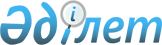 О бюджетах сел, сельских округов Узункольского района на 2020-2022 годы
					
			С истёкшим сроком
			
			
		
					Решение маслихата Узункольского района Костанайской области от 13 января 2020 года № 340. Зарегистрировано Департаментом юстиции Костанайской области 14 января 2020 года № 8883. Прекращено действие в связи с истечением срока
      В соответствии с пунктом 2 статьи 9-1, пунктом 2 статьи 75 Бюджетного кодекса Республики Казахстан от 4 декабря 2008 года, подпунктом 1) пункта 1 статьи 6 Закона Республики Казахстан "О местном государственном управлении и самоуправлении в Республики Казахстан" от 23 января 2001 года, Узункольский районный маслихат РЕШИЛ:
      1. Утвердить бюджет села Бауманское на 2020-2022 годы согласно приложениям 1, 2 и 3 соответственно, в том числе на 2020 год в следующих объемах:
      1) доходы – 13850,0 тысяч тенге, в том числе по:
      налоговым поступлениям – 546,0 тысяч тенге;
      неналоговым поступлениям – 60,0 тысяч тенге;
      поступлениям от продажи основного капитала – 0,0 тысяч тенге;
      поступлениям трансфертов – 13244,0 тысячи тенге;
      2) затраты – 13850,0 тысяч тенге;
      3) чистое бюджетное кредитование – 0,0 тысяч тенге, в том числе:
      бюджетные кредиты – 0,0 тысяч тенге;
      погашение бюджетных кредитов – 0,0 тысяч тенге;
      4) сальдо по операциям с финансовыми активами – 0,0 тысяч тенге;
      5) дефицит (профицит) бюджета – 0,0 тысяч тенге;
      6) финансирование дефицита (использование профицита) бюджета – 0,0 тысяч тенге.
      2. Учесть, что в бюджете села Бауманское предусмотрен объем субвенций, передаваемых из районного бюджета на 2020 год в сумме 13244,0 тысячи тенге.
      3. Бюджетные изъятия из бюджета села Бауманское в районный бюджет не предусмотрены.
      4. Учесть, что перечень бюджетных программ на очередной финансовый год в бюджете села Бауманское, не подлежащих секвестру не установлен.
      5. Утвердить бюджет Ершовского сельского округа на 2020-2022 годы согласно приложениям 4, 5 и 6 соответственно, в том числе на 2020 год в следующих объемах:
      1) доходы – 55226,0 тысяч тенге, в том числе по:
      налоговым поступлениям – 1478,0 тысяч тенге;
      неналоговым поступлениям – 70,0 тысяч тенге;
      поступлениям от продажи основного капитала – 0,0 тысяч тенге;
      поступлениям трансфертов – 53678,0 тысяч тенге;
      2) затраты – 55226,0 тысяч тенге;
      3) чистое бюджетное кредитование – 0,0 тысяч тенге, в том числе:
      бюджетные кредиты – 0,0 тысяч тенге;
      погашение бюджетных кредитов – 0,0 тысяч тенге;
      4) сальдо по операциям с финансовыми активами – 0,0 тысяч тенге;
      5) дефицит (профицит) бюджета – 0,0 тысяч тенге;
      6) финансирование дефицита (использование профицита) бюджета – 0,0 тысяч тенге.
      Сноска. Пункт 5 – в редакции решения маслихата Узункольского района Костанайской области от 05.06.2020 № 384 (вводится в действие с 01.01.2020).


      6. Учесть, что в бюджете Ершовского сельского округа предусмотрен объем субвенций, передаваемых из районного бюджета на 2020 год в сумме 49359,0 тысяч тенге.
      7. Бюджетные изъятия из бюджета Ершовского сельского округа в районный бюджет не предусмотрены.
      8. Учесть, что в бюджете Ершовского сельского округа на 2020 год предусмотрено поступление целевых текущих трансфертов из областного бюджета, в том числе на:
      оснащение камерами видеонаблюдения дошкольных организаций;
      увеличение ежегодного оплачиваемого трудового отпуска продолжительностью 42 календарных дней до 56 дней педагогов государственных организаций дошкольного образования.
      9. Учесть, что в бюджете Ершовского сельского округа на 2020 год предусмотрено поступление целевых текущих трансфертов из республиканского бюджета, в том числе на увеличение оплаты труда педагогов государственных организаций дошкольного образования.
      10. Учесть, что перечень бюджетных программ на очередной финансовый год в бюджете Ершовского сельского округа, не подлежащих секвестру не установлен.
      11. Утвердить бюджет Кировского сельского округа на 2020-2022 годы согласно приложениям 7, 8 и 9 соответственно, в том числе на 2020 год в следующих объемах:
      1) доходы – 23636,0 тысяч тенге, в том числе по:
      налоговым поступлениям – 461,0 тысяча тенге;
      неналоговым поступлениям – 30,0 тысяч тенге;
      поступлениям от продажи основного капитала – 0,0 тысяч тенге;
      поступлениям трансфертов – 23145,0 тысяч тенге;
      2) затраты – 23636,0 тысяч тенге;
      3) чистое бюджетное кредитование – 0,0 тысяч тенге, в том числе:
      бюджетные кредиты – 0,0 тысяч тенге;
      погашение бюджетных кредитов – 0,0 тысяч тенге;
      4) сальдо по операциям с финансовыми активами – 0,0 тысяч тенге;
      5) дефицит (профицит) бюджета – 0,0 тысяч тенге;
      6) финансирование дефицита (использование профицита) бюджета – 0,0 тысяч тенге.
      Сноска. Пункт 11 – в редакции решения маслихата Узункольского района Костанайской области от 28.10.2020 № 412 (вводится в действие с 01.01.2020).


      12. Учесть, что в бюджете Кировского сельского округа предусмотрен объем субвенций, передаваемых из районного бюджета на 2020 год в сумме 14811,0 тысяч тенге.
      12-1. Учесть, что в бюджете Кировского сельского округа на 2020 год предусмотрено поступление целевых текущих трансфертов из областного бюджета на установку модульных зданий.
      Сноска. Решение дополнено пунктом 12-1 в соответствии с решением маслихата Узункольского района Костанайской области от 28.10.2020 № 412 (вводится в действие с 01.01.2020).


      13. Бюджетные изъятия из бюджета Кировского сельского округа в районный бюджет не предусмотрены.
      14. Учесть, что перечень бюджетных программ на очередной финансовый год в бюджете Кировского сельского округа, не подлежащих секвестру не установлен.
      15. Утвердить бюджет Новопокровского сельского округа на 2020-2022 годы согласно приложениям 10, 11 и 12 соответственно, в том числе на 2020 год в следующих объемах:
      1) доходы – 32399,0 тысяч тенге, в том числе по:
      налоговым поступлениям – 2085,0 тысяч тенге;
      неналоговым поступлениям – 75,0 тысяч тенге;
      поступлениям от продажи основного капитала – 0,0 тысяч тенге;
      поступлениям трансфертов – 30239,0 тысяч тенге;
      2) затраты – 32399,0 тысяч тенге;
      3) чистое бюджетное кредитование – 0,0 тысяч тенге, в том числе:
      бюджетные кредиты – 0,0 тысяч тенге;
      погашение бюджетных кредитов – 0,0 тысяч тенге;
      4) сальдо по операциям с финансовыми активами – 0,0 тысяч тенге;
      5) дефицит (профицит) бюджета – 0,0 тысяч тенге;
      6) финансирование дефицита (использование профицита) бюджета – 0,0 тысяч тенге.
      Сноска. Пункт 15 – в редакции решения маслихата Узункольского района Костанайской области от 28.10.2020 № 412 (вводится в действие с 01.01.2020).


      16. Учесть, что в бюджете Новопокровского сельского округа предусмотрен объем субвенций, передаваемых из районного бюджета на 2020 год в сумме 28632,0 тысячи тенге.
      17. Бюджетные изъятия из бюджета Новопокровского сельского округа в районный бюджет не предусмотрены.
      18. Учесть, что в бюджете Новопокровского сельского округа на 2020 год предусмотрено поступление целевых текущих трансфертов из областного бюджета, в том числе на:
      оснащение камерами видеонаблюдения дошкольных организаций;
      увеличение ежегодного оплачиваемого трудового отпуска продолжительностью 42 календарных дней до 56 дней педагогов государственных организаций дошкольного образования.
      19. Учесть, что в бюджете Новопокровского сельского округа на 2020 год предусмотрено поступление целевых текущих трансфертов из республиканского бюджета, в том числе на увеличение оплаты труда педагогов государственных организаций дошкольного образования.
      20. Учесть, что перечень бюджетных программ на очередной финансовый год в бюджете Новопокровского сельского округа, не подлежащих секвестру не установлен.
      21. Утвердить бюджет сельского округа Обаған на 2020-2022 годы согласно приложениям 13, 14 и 15 соответственно, в том числе на 2020 год в следующих объемах:
      1) доходы – 15331,0 тысяча тенге, в том числе по:
      налоговым поступлениям – 641,0 тысяча тенге;
      неналоговым поступлениям – 3,0 тысячи тенге;
      поступлениям от продажи основного капитала – 0,0 тысяч тенге;
      поступлениям трансфертов – 14687,0 тысяч тенге;
      2) затраты – 15331,0 тысяча тенге;
      3) чистое бюджетное кредитование – 0,0 тысяч тенге, в том числе:
      бюджетные кредиты – 0,0 тысяч тенге;
      погашение бюджетных кредитов – 0,0 тысяч тенге;
      4) сальдо по операциям с финансовыми активами – 0,0 тысяч тенге;
      5) дефицит (профицит) бюджета – 0,0 тысяч тенге;
      6) финансирование дефицита (использование профицита) бюджета – 0,0 тысяч тенге.
      Сноска. Пункт 21 – в редакции решения маслихата Узункольского района Костанайской области от 28.10.2020 № 412 (вводится в действие с 01.01.2020).


      22. Учесть, что в бюджете сельского округа Обаған предусмотрен объем субвенций, передаваемых из районного бюджета на 2020 год в сумме 14687,0 тысяч тенге.
      23. Бюджетные изъятия из бюджета сельского округа Обаған в районный бюджет не предусмотрены.
      24. Учесть, что перечень бюджетных программ на очередной финансовый год в бюджете сельского округа Обаған, не подлежащих секвестру не установлен.
      25. Утвердить бюджет Пресногорьковского сельского округа на 2020-2022 годы согласно приложениям 16, 17 и 18 соответственно, в том числе на 2020 год в следующих объемах:
      1) доходы – 64238,0 тысяч тенге, в том числе по:
      налоговым поступлениям – 4812,0 тысяч тенге;
      неналоговым поступлениям – 15,0 тысяч тенге;
      поступлениям от продажи основного капитала – 0,0 тысяч тенге;
      поступлениям трансфертов – 59411,0 тысяч тенге;
      2) затраты – 64238,0 тысяч тенге;
      3) чистое бюджетное кредитование – 0,0 тысяч тенге, в том числе:
      бюджетные кредиты – 0,0 тысяч тенге;
      погашение бюджетных кредитов – 0,0 тысяч тенге;
      4) сальдо по операциям с финансовыми активами – 0,0 тысяч тенге;
      5) дефицит (профицит) бюджета – 0,0 тысяч тенге;
      6) финансирование дефицита (использование профицита) бюджета – 0,0 тысяч тенге.
      Сноска. Пункт 25 – в редакции решения маслихата Узункольского района Костанайской области от 28.10.2020 № 412 (вводится в действие с 01.01.2020).


      26. Учесть, что в бюджете Пресногорьковского сельского округа предусмотрен объем субвенций, передаваемых из районного бюджета на 2020 год в сумме 47962,0 тысячи тенге.
      27. Бюджетные изъятия из бюджета Пресногорьковского сельского округа в районный бюджет не предусмотрены.
      28. Учесть, что в бюджете Пресногорьковского сельского округа на 2020 год предусмотрено поступление целевых текущих трансфертов из областного бюджета, в том числе на:
      оснащение камерами видеонаблюдения дошкольных организаций;
      увеличение ежегодного оплачиваемого трудового отпуска продолжительностью 42 календарных дней до 56 дней педагогов государственных организаций дошкольного образования;
      установку модульных зданий.
      Сноска. Пункт 28 – в редакции решения маслихата Узункольского района Костанайской области от 28.10.2020 № 412 (вводится в действие с 01.01.2020).


      29. Учесть, что в бюджете Пресногорьковского сельского округа на 2020 год предусмотрено поступление целевых текущих трансфертов из республиканского бюджета, в том числе на увеличение оплаты труда педагогов государственных организаций дошкольного образования.
      30. Учесть, что перечень бюджетных программ на очередной финансовый год в бюджете Пресногорьковского сельского округа, не подлежащих секвестру не установлен.
      31. Утвердить бюджет Ряжского сельского округа на 2020-2022 годы согласно приложениям 19, 20 и 21 соответственно, в том числе на 2020 год в следующих объемах:
      1) доходы – 19002,0 тысячи тенге, в том числе по:
      налоговым поступлениям – 770,0 тысяч тенге;
      неналоговым поступлениям – 15,0 тысяч тенге;
      поступлениям от продажи основного капитала – 0,0 тысяч тенге;
      поступлениям трансфертов – 18217,0 тысяч тенге;
      2) затраты – 19002,0 тысячи тенге;
      3) чистое бюджетное кредитование – 0,0 тысяч тенге, в том числе:
      бюджетные кредиты – 0,0 тысяч тенге;
      погашение бюджетных кредитов – 0,0 тысяч тенге;
      4) сальдо по операциям с финансовыми активами – 0,0 тысяч тенге;
      5) дефицит (профицит) бюджета – 0,0 тысяч тенге;
      6) финансирование дефицита (использование профицита) бюджета – 0,0 тысяч тенге.
      Сноска. Пункт 31 – в редакции решения маслихата Узункольского района Костанайской области от 28.10.2020 № 412 (вводится в действие с 01.01.2020).


      32. Учесть, что в бюджете Ряжского сельского округа предусмотрен объем субвенций, передаваемых из районного бюджета на 2020 год в сумме 18217,0 тысяч тенге.
      33. Бюджетные изъятия из бюджета Ряжского сельского округа в районный бюджет не предусмотрены.
      34. Учесть, что перечень бюджетных программ на очередной финансовый год в бюджете Ряжского сельского округа, не подлежащих секвестру не установлен.
      35. Утвердить бюджет села Сатай на 2020-2022 годы согласно приложениям 22, 23 и 24 соответственно, в том числе на 2020 год в следующих объемах:
      1) доходы – 14775,0 тысяч тенге, в том числе по:
      налоговым поступлениям – 627,0 тысяч тенге;
      неналоговым поступлениям – 20,0 тысяч тенге;
      поступлениям от продажи основного капитала – 0,0 тысяч тенге;
      поступлениям трансфертов – 14128,0 тысяч тенге;
      2) затраты – 14775,0тысяч тенге;
      3) чистое бюджетное кредитование – 0,0 тысяч тенге, в том числе:
      бюджетные кредиты – 0,0 тысяч тенге;
      погашение бюджетных кредитов – 0,0 тысяч тенге;
      4) сальдо по операциям с финансовыми активами – 0,0 тысяч тенге;
      5) дефицит (профицит) бюджета – 0,0 тысяч тенге;
      6) финансирование дефицита (использование профицита) бюджета – 0,0 тысяч тенге.
      36. Учесть, что в бюджете села Сатай предусмотрен объем субвенций, передаваемых из районного бюджета на 2020 год в сумме 14128,0 тысяч тенге.
      37. Бюджетные изъятия из бюджета села Сатай в районный бюджет не предусмотрены.
      38. Учесть, что перечень бюджетных программ на очередной финансовый год в бюджете села Сатай, не подлежащих секвестру не установлен.
      39. Утвердить бюджет села Троебратское на 2020-2022 годы согласно приложениям 25, 26 и 27 соответственно, в том числе на 2020 год в следующих объемах:
      1) доходы – 20925,0 тысяч тенге, в том числе по:
      налоговым поступлениям – 2145,0 тысяч тенге;
      неналоговым поступлениям – 41,0 тысяча тенге;
      поступлениям от продажи основного капитала – 0,0 тысяч тенге;
      поступлениям трансфертов – 18739,0 тысяч тенге;
      2) затраты – 20925,0 тысяч тенге;
      3) чистое бюджетное кредитование – 0,0 тысяч тенге, в том числе:
      бюджетные кредиты – 0,0 тысяч тенге;
      погашение бюджетных кредитов – 0,0 тысяч тенге;
      4) сальдо по операциям с финансовыми активами – 0,0 тысяч тенге;
      5) дефицит (профицит) бюджета – 0,0 тысяч тенге;
      6) финансирование дефицита (использование профицита) бюджета – 0,0 тысяч тенге.
      Сноска. Пункт 39 – в редакции решения маслихата Узункольского района Костанайской области от 28.10.2020 № 412 (вводится в действие с 01.01.2020).


      40. Учесть, что в бюджете села Троебратское предусмотрен объем субвенций, передаваемых из районного бюджета на 2020 год в сумме 18739,0 тысяч тенге.
      41. Бюджетные изъятия из бюджета села Троебратское в районный бюджет не предусмотрены.
      42. Учесть, что перечень бюджетных программ на очередной финансовый год в бюджете села Троебратское, не подлежащих секвестру не установлен.
      43. Утвердить бюджет Федоровского сельского округа на 2020-2022 годы согласно приложениям 28, 29 и 30 соответственно, в том числе на 2020 год в следующих объемах:
      1) доходы – 20770,0 тысяч тенге, в том числе по:
      налоговым поступлениям – 4552,0 тысячи тенге;
      неналоговым поступлениям – 70,0 тысяч тенге;
      поступлениям от продажи основного капитала – 0,0 тысяч тенге;
      поступлениям трансфертов – 16148,0 тысяч тенге;
      2) затраты – 20770,0 тысяч тенге;
      3) чистое бюджетное кредитование – 0,0 тысяч тенге, в том числе:
      бюджетные кредиты – 0,0 тысяч тенге;
      погашение бюджетных кредитов – 0,0 тысяч тенге;
      4) сальдо по операциям с финансовыми активами – 0,0 тысяч тенге;
      5) дефицит (профицит) бюджета – 0,0 тысяч тенге;
      6) финансирование дефицита (использование профицита) бюджета – 0,0 тысяч тенге.
      44. Учесть, что в бюджете Федоровского сельского округа предусмотрен объем субвенций, передаваемых из районного бюджета на 2020 год в сумме 16148,0 тысяч тенге.
      45. Бюджетные изъятия из бюджета Федоровского сельского округа в районный бюджет не предусмотрены.
      46. Учесть, что перечень бюджетных программ на очередной финансовый год в бюджете Федоровского сельского округа, не подлежащих секвестру не установлен.
      47. Утвердить бюджет Узункольского сельского округа на 2020-2022 годы согласно приложениям 31, 32 и 33 соответственно, в том числе на 2020 год в следующих объемах:
      1) доходы – 460621,0 тысяча тенге, в том числе по:
      налоговым поступлениям – 17749,0 тысяч тенге;
      неналоговым поступлениям – 31,0 тысяча тенге;
      поступлениям от продажи основного капитала – 0,0 тысяч тенге;
      поступлениям трансфертов – 442841, тысяча тенге;
      2) затраты – 564264,9 тысячи тенге;
      3) чистое бюджетное кредитование – 0,0 тысяч тенге, в том числе:
      бюджетные кредиты – 0,0 тысяч тенге;
      погашение бюджетных кредитов – 0,0 тысяч тенге;
      4) сальдо по операциям с финансовыми активами – 0,0 тысяч тенге;
      5) дефицит (профицит) бюджета – -103643,9 тысячи тенге;
      6) финансирование дефицита (использование профицита) бюджета – 103643,9 тысячи тенге.
      Сноска. Пункт 47 – в редакции решения маслихата Узункольского района Костанайской области от 28.10.2020 № 412 (вводится в действие с 01.01.2020).


      48. Учесть, что в бюджете Узункольского сельского округа предусмотрен объем субвенций, передаваемых из районного бюджета на 2020 год в сумме 205051,0 тысяча тенге.
      49. Бюджетные изъятия из бюджета Узункольского сельского округа в районный бюджет не предусмотрены.
      50. Учесть, что в бюджете Узункольского сельского округа на 2020 год предусмотрено поступление целевых текущих трансфертов из районного бюджета, в том числе на:
      средний ремонт улицы Ворошилова;
      услуги на разработку сметной документации по среднему ремонту внутрипоселковых улиц и автостоянок;
      услуги по расчету стоимости экспертиз качества работ и материалов по объектам на средний ремонт улиц села Узунколь;
      текущий ремонт кровельного покрытия ясли сада "Сауле";
      установку шести арок в селе Узунколь;
      установку освещения по улице Сейфуллина;
      установку системы видеонаблюдения в общественных местах в селе Узунколь.
      Сноска. Пункт 50 – в редакции решения маслихата Узункольского района Костанайской области от 28.10.2020 № 412 (вводится в действие с 01.01.2020).


      51. Учесть, что в бюджете Узункольского сельского округа на 2020 год предусмотрено поступление целевых текущих трансфертов из областного бюджета, в том числе на:
      оснащение камерами видеонаблюдения дошкольных организаций;
      увеличение ежегодного оплачиваемого трудового отпуска продолжительностью 42 календарных дней до 56 дней педагогов государственных организаций дошкольного образования.
      Сноска. Пункт 51 – в редакции решения маслихата Узункольского района Костанайской области от 28.10.2020 № 412 (вводится в действие с 01.01.2020).


      51-1. Учесть, что в бюджете Узункольского сельского округа на 2020 год предусмотрено поступление кредитов из областного бюджета на кредитование бюджетов сел, сельских округов для финансирования мероприятий в рамках Дорожной карты занятости.
      Сноска. Решение дополнено пунктом 51-1 в соответствии с решением маслихата Узункольского района Костанайской области от 05.06.2020 № 384 (вводится в действие с 01.01.2020).


      52. Учесть, что в бюджете Узункольского сельского округа на 2020 год предусмотрено поступление целевых текущих трансфертов из республиканского бюджета, в том числе на:
      увеличение оплаты труда педагогов государственных организаций дошкольного образования;
      доплату за квалификационную категорию педагогам государственных организаций дошкольного образования;
      реализацию мероприятий по социальной и инженерной инфраструктуре в сельских населенных пунктах в рамках проекта "Ауыл - Ел бесігі.
      Сноска. Пункт 52 – в редакции решения маслихата Узункольского района Костанайской области от 05.06.2020 № 384 (вводится в действие с 01.01.2020).


      53. Учесть, что перечень бюджетных программ на очередной финансовый год в бюджете Узункольского сельского округа, не подлежащих секвестру не установлен.
      54. Настоящее решение вводится в действие с 1 января 2020 года. Бюджет села Бауманское на 2020 год
      Сноска. Приложение 1 – в редакции решения маслихата Узункольского района Костанайской области от 28.10.2020 № 412 (вводится в действие с 01.01.2020). Бюджет села Бауманское на 2021 год Бюджет села Бауманское на 2022 год Бюджет Ершовского сельского округа на 2020 год
      Сноска. Приложение 4 – в редакции решения маслихата Узункольского района Костанайской области от 28.10.2020 № 412 (вводится в действие с 01.01.2020). Бюджет Ершовского сельского округа на 2021 год Бюджет Ершовского сельского округа на 2022 год Бюджет Кировского сельского округа на 2020 год
      Сноска. Приложение 7 – в редакции решения маслихата Узункольского района Костанайской области от 28.10.2020 № 412 (вводится в действие с 01.01.2020). Бюджет Кировского сельского округа на 2021 год Бюджет Кировского сельского округа на 2022 год Бюджет Новопокровского сельского округа на 2020 год
      Сноска. Приложение 10 – в редакции решения маслихата Узункольского района Костанайской области от 28.10.2020 № 412 (вводится в действие с 01.01.2020). Бюджет Новопокровского сельского округа на 2021 год Бюджет Новопокровского сельского округа на 2022 год Бюджет сельского округа Обаған на 2020 год
      Сноска. Приложение 13 – в редакции решения маслихата Узункольского района Костанайской области от 28.10.2020 № 412 (вводится в действие с 01.01.2020). Бюджет сельского округа Обаған на 2021 год Бюджет сельского округа Обаған на 2022 год Бюджет Пресногорьковского сельского округа на 2020 год
      Сноска. Приложение 16 – в редакции решения маслихата Узункольского района Костанайской области от 28.10.2020 № 412 (вводится в действие с 01.01.2020). Бюджет Пресногорьковского сельского округа на 2021 год Бюджет Пресногорьковского сельского округа на 2022 год Бюджет Ряжского сельского округа на 2020 год
      Сноска. Приложение 19 – в редакции решения маслихата Узункольского района Костанайской области от 28.10.2020 № 412 (вводится в действие с 01.01.2020). Бюджет Ряжского сельского округа на 2021 год Бюджет Ряжского сельского округа на 2022 год Бюджет села Сатай на 2020 год
      Сноска. Приложение 22 – в редакции решения маслихата Узункольского района Костанайской области от 28.10.2020 № 412 (вводится в действие с 01.01.2020). Бюджет села Сатай на 2021 год Бюджет сельского округа Сатай на 2022 год Бюджет села Троебратское на 2020 год
      Сноска. Приложение 25 – в редакции решения маслихата Узункольского района Костанайской области от 28.10.2020 № 412 (вводится в действие с 01.01.2020). Бюджет села Троебратское на 2021 год Бюджет села Троебратское на 2022 год Бюджет Федоровского сельского округа на 2020 год
      Сноска. Приложение 28 – в редакции решения маслихата Узункольского района Костанайской области от 28.10.2020 № 412 (вводится в действие с 01.01.2020). Бюджет Федоровского сельского округа на 2021 год Бюджет Федоровского сельского округа на 2022 год Бюджет Узункольского сельского округа на 2020 год
      Сноска. Приложение 31 – в редакции решения маслихата Узункольского района Костанайской области от 28.10.2020 № 412 (вводится в действие с 01.01.2020). Бюджет Узункольского сельского округа на 2021 год Бюджет Узункольского сельского округа на 2022 год
					© 2012. РГП на ПХВ «Институт законодательства и правовой информации Республики Казахстан» Министерства юстиции Республики Казахстан
				
      Председатель сессии

И. Горбатенков

      Секретарь Узункольского районного маслихата

А. Бараншина
Приложение 1
к решению Узункольского
районного маслихата
от "13" января 2020 года
№ 340
Категория
Категория
Категория
Категория
Категория
Сумма, тысяч тенге
Класс 
Класс 
Класс 
Класс 
Сумма, тысяч тенге
Подкласс
Подкласс
Подкласс
Сумма, тысяч тенге
НАИМЕНОВАНИЕ
Сумма, тысяч тенге
I. Доходы
13850,0
1
Налоговые поступления
546,0
01
Подоходный налог
323,0
2
Индивидуальный подоходный налог
323,0
04
Налоги на собственность
223,0
1
Налоги на имущество
14,0
3
Земельный налог
92,0
4
Налог на транспортные средства
117,0
2
Неналоговые поступления
60,0
01
Доходы от государственной собственности
60,0
5
Доходы от аренды имущества, находящегося в государственной собственности
60,0
4
Поступления трансфертов
13244,0
02
Трансферты из вышестоящих органов государственного управления
13244,0
3
Трансферты из районного (города областного значения) бюджета
13244,0
Функциональная группа 
Функциональная группа 
Функциональная группа 
Функциональная группа 
Функциональная группа 
Сумма, тысяч тенге
Функциональная подгруппа 
Функциональная подгруппа 
Функциональная подгруппа 
Функциональная подгруппа 
Сумма, тысяч тенге
Администратор бюджетных программ 
Администратор бюджетных программ 
Администратор бюджетных программ 
Сумма, тысяч тенге
Программа
Программа
Сумма, тысяч тенге
НАИМЕНОВАНИЕ
Сумма, тысяч тенге
II. Затраты
13850,0
01
Государственные услуги общего характера
12929,0
1
Представительные, исполнительные и другие органы, выполняющие общие функции государственного управления
12929,0
124
Аппарат акима города районного значения, села, поселка, сельского округа
12929,0
001
Услуги по обеспечению деятельности акима города районного значения, села, поселка, сельского округа
12929,0
07
Жилищно-коммунальное хозяйство
521,0
3
Благоустройство населенных пунктов
521,0
124
Аппарат акима города районного значения, села, поселка, сельского округа
521,0
008
Освещение улиц населенных пунктов
331,0
011
Благоустройство и озеленение населенных пунктов
190,0
12
Транспорт и коммуникации
400,0
1
Автомобильный транспорт
400,0
124
Аппарат акима города районного значения, села, поселка, сельского округа
400,0
013
Обеспечение функционирования автомобильных дорог в городах районного значения, селах, поселках, сельских округах
400,0
III. Чистое бюджетное кредитование
0,0
IV. Сальдо по операциям с финансовыми активами
0,0
V. Дефицит (профицит) бюджета
0,0
VI. Финансирование дефицита (использование профицита) бюджета
0,0Приложение 2
к решению Узункольского
районного маслихата
от "13" января 2020 года
№ 340
Категория
Категория
Категория
Категория
Категория
Сумма, тысяч тенге
Класс 
Класс 
Класс 
Класс 
Сумма, тысяч тенге
Подкласс
Подкласс
Подкласс
Сумма, тысяч тенге
НАИМЕНОВАНИЕ
Сумма, тысяч тенге
I. Доходы
14207,0
1
Налоговые поступления
1160,0
01
Подоходный налог
284,0
2
Индивидуальный подоходный налог
284,0
04
Налоги на собственность
876,0
1
Налоги на имущество
16,0
3
Земельный налог
95,0
4
Налог на транспортные средства
765,0
2
Неналоговые поступления
60,0
01
Доходы от государственной собственности
60,0
5
Доходы от аренды имущества, находящегося в государственной собственности
60
4
Поступления трансфертов 
12987,0
02
Трансферты из вышестоящих органов государственного управления
12987,0
3
Трансферты из районного (города областного значения) бюджета
12987,0
Функциональная группа 
Функциональная группа 
Функциональная группа 
Функциональная группа 
Функциональная группа 
Сумма, тысяч тенге
Функциональная подгруппа 
Функциональная подгруппа 
Функциональная подгруппа 
Функциональная подгруппа 
Сумма, тысяч тенге
Администратор бюджетных программ 
Администратор бюджетных программ 
Администратор бюджетных программ 
Сумма, тысяч тенге
Программа
Программа
Сумма, тысяч тенге
НАИМЕНОВАНИЕ
Сумма, тысяч тенге
II. Затраты
14207,0
01
Государственные услуги общего характера
13239,0
1
Представительные, исполнительные и другие органы, выполняющие общие функции государственного управления
13239,0
124
Аппарат акима города районного значения, села, поселка, сельского округа
13239,0
001
Услуги по обеспечению деятельности акима города районного значения, села, поселка, сельского округа
13239,0
07
Жилищно-коммунальное хозяйство
548,0
3
Благоустройство населенных пунктов
548,0
124
Аппарат акима города районного значения, села, поселка, сельского округа
548,0
008
Освещение улиц в населенных пунктах
348,0
011
Благоустройство и озеленение населенных пунктов
200,0
12
Транспорт и коммуникации
420,0
1
Автомобильный транспорт
420,0
124
Аппарат акима города районного значения, села, поселка, сельского округа
420,0
013
Обеспечение функционирования автомобильных дорог в городах районного значения, селах, поселках, сельских округах
420,0
III. Чистое бюджетное кредитование
0,0
IV. Сальдо по операциям с финансовыми активами
0,0
V. Дефицит (профицит) бюджета
0,0
VI. Финансирование дефицита (использование профицита) бюджета
0,0Приложение 3
к решению Узункольского
 районного маслихата
от "13" января 2020 года
№ 340
Категория
Категория
Категория
Категория
Категория
Сумма, тысяч тенге
Класс 
Класс 
Класс 
Класс 
Сумма, тысяч тенге
Подкласс
Подкласс
Подкласс
Сумма, тысяч тенге
НАИМЕНОВАНИЕ
Сумма, тысяч тенге
I. Доходы
14378,0
1
Налоговые поступления
1244,0
01
Подоходный налог
315,0
2
Индивидуальный подоходный налог
315,0
04
Налоги на собственность
929,0
1
Налоги на имущество
16,0
3
Земельный налог
95,0
4
Налог на транспортные средства
818,0
2
Неналоговые поступления
60,0
01
Доходы от государственной собственности
60,0
5
Доходы от аренды имущества, находящегося в государственной собственности
60,0
4
Поступления трансфертов 
13074,0
02
Трансферты из вышестоящих органов государственного управления
13074,0
3
Трансферты из районного (города областного значения) бюджета
13074,0
Функциональная группа 
Функциональная группа 
Функциональная группа 
Функциональная группа 
Функциональная группа 
Сумма, тысяч тенге
Функциональная подгруппа 
Функциональная подгруппа 
Функциональная подгруппа 
Функциональная подгруппа 
Сумма, тысяч тенге
Администратор бюджетных программ 
Администратор бюджетных программ 
Администратор бюджетных программ 
Сумма, тысяч тенге
Программа
Программа
Сумма, тысяч тенге
НАИМЕНОВАНИЕ
Сумма, тысяч тенге
II. Затраты
14378,0
01
Государственные услуги общего характера
13372,0
1
Представительные, исполнительные и другие органы, выполняющие общие функции государственного управления
13372,0
124
Аппарат акима города районного значения, села, поселка, сельского округа
13372,0
001
Услуги по обеспечению деятельности акима города районного значения, села, поселка, сельского округа
13372,0
07
Жилищно-коммунальное хозяйство
569,0
3
Благоустройство населенных пунктов
569,0
124
Аппарат акима города районного значения, села, поселка, сельского округа
569,0
008
Освещение улиц в населенных пунктах
362,0
011
Благоустройство и озеленение населенных пунктов
207,0
12
Транспорт и коммуникации
437,0
1
Автомобильный транспорт
437,0
124
Аппарат акима города районного значения, села, поселка, сельского округа
437,0
013
Обеспечение функционирования автомобильных дорог в городах районного значения, селах, поселках, сельских округах
437,0
III. Чистое бюджетное кредитование
0,0
IV. Сальдо по операциям с финансовыми активами
0,0
V. Дефицит (профицит) бюджета
0,0
VI. Финансирование дефицита (использование профицита) бюджета
0,0Приложение 4
к решению Узункольского
 районного маслихата
от "13" января 2020 года
№ 340
Категория
Категория
Категория
Категория
Категория
Сумма, тысяч тенге
Класс 
Класс 
Класс 
Класс 
Сумма, тысяч тенге
Подкласс
Подкласс
Подкласс
Сумма, тысяч тенге
НАИМЕНОВАНИЕ
Сумма, тысяч тенге
I. Доходы
55226,0
1
Налоговые поступления
1478,0
01
Подоходный налог
667,0
2
Индивидуальный подоходный налог
667,0
04
Налоги на собственность
811,0
1
Налоги на имущество
33,0
3
Земельный налог
265,0
4
Налог на транспортные средства
513,0
2
Неналоговые поступления
70,0
01
Доходы от государственной собственности
70,0
5
Доходы от аренды имущества, находящегося в государственной собственности
70,0
4
Поступления трансфертов
53678,0
02
Трансферты из вышестоящих органов государственного управления
53678,0
3
Трансферты из районного (города областного значения) бюджета
53678,0
Функциональная группа 
Функциональная группа 
Функциональная группа 
Функциональная группа 
Функциональная группа 
Сумма, тысяч тенге
Функциональная подгруппа 
Функциональная подгруппа 
Функциональная подгруппа 
Функциональная подгруппа 
Сумма, тысяч тенге
Администратор бюджетных программ 
Администратор бюджетных программ 
Администратор бюджетных программ 
Сумма, тысяч тенге
Программа
Программа
Сумма, тысяч тенге
НАИМЕНОВАНИЕ
Сумма, тысяч тенге
II. Затраты
55226,0
01
Государственные услуги общего характера
12865,0
1
Представительные, исполнительные и другие органы, выполняющие общие функции государственного управления
12865,0
124
Аппарат акима города районного значения, села, поселка, сельского округа
12865,0
001
Услуги по обеспечению деятельности акима города районного значения, села, поселка, сельского округа
12865,0
04
Образование
37907,0
1
Дошкольное воспитание и обучение
36953,0
124
Аппарат акима города районного значения, села, поселка, сельского округа
36953,0
004
Дошкольное воспитание и обучение и организация медицинского обслуживания в организациях дошкольного воспитания и обучения
36953,0
2
Начальное, основное среднее и общее среднее образование
954,0
124
Аппарат акима города районного значения, села, поселка, сельского округа
954,0
005
Организация бесплатного подвоза учащихся до ближайшей школы и обратно в сельской местности
954,0
07
Жилищно-коммунальное хозяйство
1254,0
3
Благоустройство населенных пунктов
1254,0
124
Аппарат акима города районного значения, села, поселка, сельского округа
1254,0
008
Освещение улиц населенных пунктов
754,0
011
Благоустройство и озеленение населенных пунктов
500,0
12
Транспорт и коммуникации
3200,0
1
Автомобильный транспорт
3200,0
124
Аппарат акима города районного значения, села, поселка, сельского округа
3200,0
013
Обеспечение функционирования автомобильных дорог в городах районного значения, селах, поселках, сельских округах
3200,0
III. Чистое бюджетное кредитование
0,0
IV. Сальдо по операциям с финансовыми активами
0,0
V. Дефицит (профицит) бюджета
0,0
VI. Финансирование дефицита (использование профицита) бюджета
0,0Приложение 5
к решению Узункольского 
районного маслихата
от "13" января 2020 года
№ 340
Категория
Категория
Категория
Категория
Категория
Сумма, тысяч тенге
Класс 
Класс 
Класс 
Класс 
Сумма, тысяч тенге
Подкласс
Подкласс
Подкласс
Сумма, тысяч тенге
НАИМЕНОВАНИЕ
Сумма, тысяч тенге
I. Доходы
51419,0
1
Налоговые поступления
2974,0
01
Подоходный налог
769,0
2
Индивидуальный подоходный налог
769,0
04
Налоги на собственность
2205,0
1
Налоги на имущество
33,0
3
Земельный налог
265,0
4
Налог на транспортные средства
1907,0
2
Неналоговые поступления
70,0
01
Доходы от государственной собственности
70,0
5
Доходы от аренды имущества, находящегося в государственной собственности
70,0
4
Поступления трансфертов 
48375,0
02
Трансферты из вышестоящих органов государственного управления
48375,0
3
Трансферты из районного (города областного значения) бюджета
48375,0
Функциональная группа 
Функциональная группа 
Функциональная группа 
Функциональная группа 
Функциональная группа 
Сумма, тысяч тенге
Функциональная подгруппа 
Функциональная подгруппа 
Функциональная подгруппа 
Функциональная подгруппа 
Сумма, тысяч тенге
Администратор бюджетных программ 
Администратор бюджетных программ 
Администратор бюджетных программ 
Сумма, тысяч тенге
Программа
Программа
Сумма, тысяч тенге
НАИМЕНОВАНИЕ
Сумма, тысяч тенге
II. Затраты
51419,0
01
Государственные услуги общего характера
14420,0
1
Представительные, исполнительные и другие органы, выполняющие общие функции государственного управления
14420,0
124
Аппарат акима города районного значения, села, поселка, сельского округа
14420,0
001
Услуги по обеспечению деятельности акима города районного значения, села, поселка, сельского округа
14420,0
4
Образование
34632,0
1
Дошкольное воспитание и обучение
33502,0
124
Аппарат акима города районного значения, села, поселка, сельского округа
33502,0
004
Дошкольное воспитание и обучение и организация медицинского обслуживания в организациях дошкольного воспитания и обучения
33502,0
2
Начальное, основное среднее и общее среднее образование
1130,0
124
Аппарат акима города районного значения, села, поселка, сельского округа
1130,0
005
Организация бесплатного подвоза учащихся до ближайшей школы и обратно в сельской местности
1130,0
07
Жилищно-коммунальное хозяйство
1317,0
3
Благоустройство населенных пунктов
1317,0
124
Аппарат акима города районного значения, села, поселка, сельского округа
1317,0
008
Освещение улиц в населенных пунктах
792,0
011
Благоустройство и озеленение населенных пунктов
525,0
12
Транспорт и коммуникации
1050,0
1
Автомобильный транспорт
1050,0
124
Аппарат акима города районного значения, села, поселка, сельского округа
1050,0
013
Обеспечение функционирования автомобильных дорог в городах районного значения, селах, поселках, сельских округах
1050,0
III. Чистое бюджетное кредитование
0,0
IV. Сальдо по операциям с финансовыми активами
0,0
V. Дефицит (профицит) бюджета
0,0
VI. Финансирование дефицита (использование профицита) бюджета
0,0Приложение 6
к решению Узункольского
 районного маслихата
от "13" января 2020 года
№ 340
Категория
Категория
Категория
Категория
Категория
Сумма, тысяч тенге
Класс 
Класс 
Класс 
Класс 
Сумма, тысяч тенге
Подкласс
Подкласс
Подкласс
Сумма, тысяч тенге
НАИМЕНОВАНИЕ
Сумма, тысяч тенге
I. Доходы
52028,0
1
Налоговые поступления
3190,0
01
Подоходный налог
854,0
2
Индивидуальный подоходный налог
854,0
04
Налоги на собственность
2336,0
1
Налоги на имущество
33,0
3
Земельный налог
265,0
4
Налог на транспортные средства
2038,0
2
Неналоговые поступления
70,0
01
Доходы от государственной собственности
70,0
5
Доходы от аренды имущества, находящегося в государственной собственности
70,0
4
Поступления трансфертов 
48768,0
02
Трансферты из вышестоящих органов государственного управления
48768,0
3
Трансферты из районного (города областного значения) бюджета
48768,0
Функциональная группа 
Функциональная группа 
Функциональная группа 
Функциональная группа 
Функциональная группа 
Сумма, тысяч тенге
Функциональная подгруппа 
Функциональная подгруппа 
Функциональная подгруппа 
Функциональная подгруппа 
Сумма, тысяч тенге
Администратор бюджетных программ 
Администратор бюджетных программ 
Администратор бюджетных программ 
Сумма, тысяч тенге
Программа
Программа
Сумма, тысяч тенге
НАИМЕНОВАНИЕ
Сумма, тысяч тенге
II. Затраты
52028,0
01
Государственные услуги общего характера
14537,0
1
Представительные, исполнительные и другие органы, выполняющие общие функции государственного управления
14537,0
124
Аппарат акима города районного значения, села, поселка, сельского округа
14537,0
001
Услуги по обеспечению деятельности акима города районного значения, села, поселка, сельского округа
14537,0
4
Образование
35029,0
1
Дошкольное воспитание и обучение
33875,0
124
Аппарат акима города районного значения, села, поселка, сельского округа
33875,0
004
Дошкольное воспитание и обучение и организация медицинского обслуживания в организациях дошкольного воспитания и обучения
33875,0
2
Начальное, основное среднее и общее среднее образование
1154,0
124
Аппарат акима города районного значения, села, поселка, сельского округа
1154,0
005
Организация бесплатного подвоза учащихся до ближайшей школы и обратно в сельской местности
1154,0
07
Жилищно-коммунальное хозяйство
1370,0
3
Благоустройство населенных пунктов
1370,0
124
Аппарат акима города районного значения, села, поселка, сельского округа
1370,0
008
Освещение улиц в населенных пунктах
824,0
011
Благоустройство и озеленение населенных пунктов
546,0
12
Транспорт и коммуникации
1092,0
1
Автомобильный транспорт
1092,0
124
Аппарат акима города районного значения, села, поселка, сельского округа
1092,0
013
Обеспечение функционирования автомобильных дорог в городах районного значения, селах, поселках, сельских округах
1092,0
III. Чистое бюджетное кредитование
0,0
IV. Сальдо по операциям с финансовыми активами
0,0
V. Дефицит (профицит) бюджета
0,0
VI. Финансирование дефицита (использование профицита) бюджета
0,0Приложение 7
к решению Узункольского 
районного маслихата
от "13" января 2020 года
№ 340
Категория
Категория
Категория
Категория
Категория
Сумма, тысяч тенге
Класс 
Класс 
Класс 
Класс 
Сумма, тысяч тенге
Подкласс
Подкласс
Подкласс
Сумма, тысяч тенге
НАИМЕНОВАНИЕ
Сумма, тысяч тенге
I. Доходы
23636,0
1
Налоговые поступления
461,0
01
Подоходный налог
183,0
2
Индивидуальный подоходный налог
183,0
04
Налоги на собственность
278,0
1
Налоги на имущество
13,0
3
Земельный налог
80,0
4
Налог на транспортные средства
185,0
2
Неналоговые поступления
30,0
01
Доходы от государственной собственности
30,0
5
Доходы от аренды имущества, находящегося в государственной собственности
30,0
4
Поступления трансфертов
23145,0
02
Трансферты из вышестоящих органов государственного управления
23145,0
3
Трансферты из районного (города областного значения) бюджета
23145,0
Функциональная группа 
Функциональная группа 
Функциональная группа 
Функциональная группа 
Функциональная группа 
Сумма, тысяч тенге
Функциональная подгруппа 
Функциональная подгруппа 
Функциональная подгруппа 
Функциональная подгруппа 
Сумма, тысяч тенге
Администратор бюджетных программ 
Администратор бюджетных программ 
Администратор бюджетных программ 
Сумма, тысяч тенге
Программа
Программа
Сумма, тысяч тенге
НАИМЕНОВАНИЕ
Сумма, тысяч тенге
II. Затраты
23636,0
01
Государственные услуги общего характера
21958,0
1
Представительные, исполнительные и другие органы, выполняющие общие функции государственного управления
21958,0
124
Аппарат акима города районного значения, села, поселка, сельского округа
21958,0
001
Услуги по обеспечению деятельности акима города районного значения, села, поселка, сельского округа
13624,0
022
Капитальные расходы государственного органа
8334,0
04
Образование
816,0
2
Начальное, основное среднее и общее среднее образование
816,0
124
Аппарат акима города районного значения, села, поселка, сельского округа
816,0
005
Организация бесплатного подвоза учащихся до ближайшей школы и обратно в сельской местности
816,0
07
Жилищно-коммунальное хозяйство
362,0
3
Благоустройство населенных пунктов
362,0
124
Аппарат акима города районного значения, села, поселка, сельского округа
362,0
008
Освещение улиц населенных пунктов
202,0
011
Благоустройство и озеленение населенных пунктов
160,0
12
Транспорт и коммуникации
500,0
1
Автомобильный транспорт
500,0
124
Аппарат акима города районного значения, села, поселка, сельского округа
500,0
013
Обеспечение функционирования автомобильных дорог в городах районного значения, селах, поселках, сельских округах
500,0
III. Чистое бюджетное кредитование
0,0
IV. Сальдо по операциям с финансовыми активами
0,0
V. Дефицит (профицит) бюджета
0,0
VI. Финансирование дефицита (использование профицита) бюджета
0,0Приложение 8
к решению Узункольского 
районного маслихата
от "13" января 2020 года
№ 340
Категория
Категория
Категория
Категория
Категория
Сумма, тысяч тенге
Класс 
Класс 
Класс 
Класс 
Сумма, тысяч тенге
Подкласс
Подкласс
Подкласс
Сумма, тысяч тенге
НАИМЕНОВАНИЕ
Сумма, тысяч тенге
I. Доходы
15591,0
1
Налоговые поступления
851,0
01
Подоходный налог
239,0
2
Индивидуальный подоходный налог
239,0
04
Налоги на собственность
612,0
1
Налоги на имущество
13,0
3
Земельный налог
80,0
4
Налог на транспортные средства
519,0
2
Неналоговые поступления
30,0
01
Доходы от государственной собственности
30,0
5
Доходы от аренды имущества, находящегося в государственной собственности
30,0
4
Поступления трансфертов 
14710,0
02
Трансферты из вышестоящих органов государственного управления
14710,0
3
Трансферты из районного (города областного значения) бюджета
14710,0
Функциональная группа 
Функциональная группа 
Функциональная группа 
Функциональная группа 
Функциональная группа 
Сумма, тысяч тенге
Функциональная подгруппа 
Функциональная подгруппа 
Функциональная подгруппа 
Функциональная подгруппа 
Сумма, тысяч тенге
Администратор бюджетных программ 
Администратор бюджетных программ 
Администратор бюджетных программ 
Сумма, тысяч тенге
Программа
Программа
Сумма, тысяч тенге
НАИМЕНОВАНИЕ
Сумма, тысяч тенге
II. Затраты
15591,0
01
Государственные услуги общего характера
13838,0
1
Представительные, исполнительные и другие органы, выполняющие общие функции государственного управления
13838,0
124
Аппарат акима города районного значения, села, поселка, сельского округа
13838,0
001
Услуги по обеспечению деятельности акима города районного значения, села, поселка, сельского округа
13838,0
4
Образование
848,0
2
Начальное, основное среднее и общее среднее образование
848,0
124
Аппарат акима города районного значения, села, поселка, сельского округа
848,0
005
Организация бесплатного подвоза учащихся до ближайшей школы и обратно в сельской местности
848,0
07
Жилищно-коммунальное хозяйство
380,0
3
Благоустройство населенных пунктов
380,0
124
Аппарат акима города районного значения, села, поселка, сельского округа
380,0
008
Освещение улиц в населенных пунктах
212,0
011
Благоустройство и озеленение населенных пунктов
168,0
12
Транспорт и коммуникации
525,0
1
Автомобильный транспорт
525,0
124
Аппарат акима города районного значения, села, поселка, сельского округа
525,0
013
Обеспечение функционирования автомобильных дорог в городах районного значения, селах, поселках, сельских округах
525,0
III. Чистое бюджетное кредитование
0,0
IV. Сальдо по операциям с финансовыми активами
0,0
V. Дефицит (профицит) бюджета
0,0
VI. Финансирование дефицита (использование профицита) бюджета
0,0Приложение 9
к решению Узункольского
 районного маслихата
от "13" января 2020 года
№ 340
Категория
Категория
Категория
Категория
Категория
Сумма, тысяч тенге
Класс 
Класс 
Класс 
Класс 
Сумма, тысяч тенге
Подкласс
Подкласс
Подкласс
Сумма, тысяч тенге
НАИМЕНОВАНИЕ
Сумма, тысяч тенге
I. Доходы
15769,0
1
Налоговые поступления
913,0
01
Подоходный налог
266,0
2
Индивидуальный подоходный налог
266,0
04
Налоги на собственность
647,0
1
Налоги на имущество
13,0
3
Земельный налог
80,0
4
Налог на транспортные средства
554,0
2
Неналоговые поступления
30,0
01
Доходы от государственной собственности
30,0
5
Доходы от аренды имущества, находящегося в государственной собственности
30,0
4
Поступления трансфертов 
14826,0
02
Трансферты из вышестоящих органов государственного управления
14826,0
3
Трансферты из районного (города областного значения) бюджета
14826,0
Функциональная группа 
Функциональная группа 
Функциональная группа 
Функциональная группа 
Функциональная группа 
Сумма, тысяч тенге
Функциональная подгруппа 
Функциональная подгруппа 
Функциональная подгруппа 
Функциональная подгруппа 
Сумма, тысяч тенге
Администратор бюджетных программ 
Администратор бюджетных программ 
Администратор бюджетных программ 
Сумма, тысяч тенге
Программа
Программа
Сумма, тысяч тенге
НАИМЕНОВАНИЕ
Сумма, тысяч тенге
II. Затраты
15769,0
01
Государственные услуги общего характера
13965,0
1
Представительные, исполнительные и другие органы, выполняющие общие функции государственного управления
13965,0
124
Аппарат акима города районного значения, села, поселка, сельского округа
13965,0
001
Услуги по обеспечению деятельности акима города районного значения, села, поселка, сельского округа
13965,0
4
Образование
862,0
2
Начальное, основное среднее и общее среднее образование
862,0
124
Аппарат акима города районного значения, села, поселка, сельского округа
862,0
005
Организация бесплатного подвоза учащихся до ближайшей школы и обратно в сельской местности
862,0
07
Жилищно-коммунальное хозяйство
396,0
3
Благоустройство населенных пунктов
396,0
124
Аппарат акима города районного значения, села, поселка, сельского округа
396,0
008
Освещение улиц в населенных пунктах
221,0
011
Благоустройство и озеленение населенных пунктов
175,0
12
Транспорт и коммуникации
546,0
1
Автомобильный транспорт
546,0
124
Аппарат акима города районного значения, села, поселка, сельского округа
546,0
013
Обеспечение функционирования автомобильных дорог в городах районного значения, селах, поселках, сельских округах
546,0
III. Чистое бюджетное кредитование
0,0
IV. Сальдо по операциям с финансовыми активами
0,0
V. Дефицит (профицит) бюджета
0,0
VI. Финансирование дефицита (использование профицита) бюджета
0,0Приложение 10
к решению Узункольского
 районного маслихата
от "13" января 2020 года
№ 340
Категория
Категория
Категория
Категория
Категория
Сумма, тысяч тенге
Класс 
Класс 
Класс 
Класс 
Сумма, тысяч тенге
Подкласс
Подкласс
Подкласс
Сумма, тысяч тенге
НАИМЕНОВАНИЕ
Сумма, тысяч тенге
I. Доходы
32399,0
1
Налоговые поступления
2085,0
01
Подоходный налог
567,0
2
Индивидуальный подоходный налог
567,0
04
Налоги на собственность
1518,0
1
Налоги на имущество
37,0
3
Земельный налог
235,0
4
Налог на транспортные средства
1246,0
2
Неналоговые поступления
75,0
01
Доходы от государственной собственности
75,0
5
Доходы от аренды имущества, находящегося в государственной собственности
75,0
4
Поступления трансфертов
30239,0
02
Трансферты из вышестоящих органов государственного управления
30239,0
3
Трансферты из районного (города областного значения) бюджета
30239,0
Функциональная группа 
Функциональная группа 
Функциональная группа 
Функциональная группа 
Функциональная группа 
Сумма, тысяч тенге
Функциональная подгруппа 
Функциональная подгруппа 
Функциональная подгруппа 
Функциональная подгруппа 
Сумма, тысяч тенге
Администратор бюджетных программ 
Администратор бюджетных программ 
Администратор бюджетных программ 
Сумма, тысяч тенге
Программа
Программа
Сумма, тысяч тенге
НАИМЕНОВАНИЕ
Сумма, тысяч тенге
II. Затраты
32399,0
01
Государственные услуги общего характера
14767,0
1
Представительные, исполнительные и другие органы, выполняющие общие функции государственного управления
14767,0
124
Аппарат акима города районного значения, села, поселка, сельского округа
14767,0
001
Услуги по обеспечению деятельности акима города районного значения, села, поселка, сельского округа
14767,0
04
Образование
14364,0
1
Дошкольное воспитание и обучение
12953,0
124
Аппарат акима города районного значения, села, поселка, сельского округа
12953,0
004
Дошкольное воспитание и обучение и организация медицинского обслуживания в организациях дошкольного воспитания и обучения
12953,0
2
Начальное, основное среднее и общее среднее образование
1411,0
124
Аппарат акима города районного значения, села, поселка, сельского округа
1411,0
005
Организация бесплатного подвоза учащихся до ближайшей школы и обратно в сельской местности
1411,0
07
Жилищно-коммунальное хозяйство
2268,0
3
Благоустройство населенных пунктов
2268,0
124
Аппарат акима города районного значения, села, поселка, сельского округа
2268,0
008
Освещение улиц населенных пунктов
1348,0
011
Благоустройство и озеленение населенных пунктов
920,0
12
Транспорт и коммуникации
1000,0
1
Автомобильный транспорт
1000,0
124
Аппарат акима города районного значения, села, поселка, сельского округа
1000,0
013
Обеспечение функционирования автомобильных дорог в городах районного значения, селах, поселках, сельских округах
1000,0
III. Чистое бюджетное кредитование
0,0
IV. Сальдо по операциям с финансовыми активами
0,0
V. Дефицит (профицит) бюджета
0,0
VI. Финансирование дефицита (использование профицита) бюджета
0,0Приложение 11
к решению Узункольского 
районного маслихата
от "13" января 2020 года
№ 340
Категория
Категория
Категория
Категория
Категория
Сумма, тысяч тенге
Класс 
Класс 
Класс 
Класс 
Сумма, тысяч тенге
Подкласс
Подкласс
Подкласс
Сумма, тысяч тенге
НАИМЕНОВАНИЕ
Сумма, тысяч тенге
I. Доходы
29721,0
1
Налоговые поступления
3668,0
01
Подоходный налог
654,0
2
Индивидуальный подоходный налог
654,0
04
Налоги на собственность
3014,0
1
Налоги на имущество
37,0
3
Земельный налог
235,0
4
Налог на транспортные средства
2742,0
2
Неналоговые поступления
75,0
01
Доходы от государственной собственности
75,0
5
Доходы от аренды имущества, находящегося в государственной собственности
75,0
4
Поступления трансфертов 
25978,0
02
Трансферты из вышестоящих органов государственного управления
25978,0
3
Трансферты из районного (города областного значения) бюджета
25978,0
Функциональная группа 
Функциональная группа 
Функциональная группа 
Функциональная группа 
Функциональная группа 
Сумма, тысяч тенге
Функциональная подгруппа 
Функциональная подгруппа 
Функциональная подгруппа 
Функциональная подгруппа 
Сумма, тысяч тенге
Администратор бюджетных программ 
Администратор бюджетных программ 
Администратор бюджетных программ 
Сумма, тысяч тенге
Программа
Программа
Сумма, тысяч тенге
НАИМЕНОВАНИЕ
Сумма, тысяч тенге
II. Затраты
29721,0
01
Государственные услуги общего характера
14836,0
1
Представительные, исполнительные и другие органы, выполняющие общие функции государственного управления
14836,0
124
Аппарат акима города районного значения, села, поселка, сельского округа
14836,0
001
Услуги по обеспечению деятельности акима города районного значения, села, поселка, сельского округа
14836,0
4
Образование
12044,0
1
Дошкольное воспитание и обучение
12282,0
124
Аппарат акима города районного значения, села, поселка, сельского округа
11651,0
004
Дошкольное воспитание и обучение и организация медицинского обслуживания в организациях дошкольного воспитания и обучения
11651,0
2
Начальное, основное среднее и общее среднее образование
631,0
124
Аппарат акима города районного значения, села, поселка, сельского округа
631,0
005
Организация бесплатного подвоза учащихся до ближайшей школы и обратно в сельской местности
631,0
07
Жилищно-коммунальное хозяйство
1553,0
3
Благоустройство населенных пунктов
1553,0
124
Аппарат акима города районного значения, села, поселка, сельского округа
1553,0
008
Освещение улиц в населенных пунктах
1101,0
011
Благоустройство и озеленение населенных пунктов
452,0
12
Транспорт и коммуникации
1050,0
1
Автомобильный транспорт
1050,0
124
Аппарат акима города районного значения, села, поселка, сельского округа
1050,0
013
Обеспечение функционирования автомобильных дорог в городах районного значения, селах, поселках, сельских округах
1050,0
III. Чистое бюджетное кредитование
0,0
IV. Сальдо по операциям с финансовыми активами
0,0
V. Дефицит (профицит) бюджета
0,0
VI. Финансирование дефицита (использование профицита) бюджета
0,0Приложение 12
к решению Узункольского
районного маслихата
от "13" января 2020 года
№ 340
Категория
Категория
Категория
Категория
Категория
Сумма, тысяч тенге
Класс 
Класс 
Класс 
Класс 
Сумма, тысяч тенге
Подкласс
Подкласс
Подкласс
Сумма, тысяч тенге
НАИМЕНОВАНИЕ
Сумма, тысяч тенге
I. Доходы
30049,0
1
Налоговые поступления
3928,0
01
Подоходный налог
726,0
2
Индивидуальный подоходный налог
726,0
04
Налоги на собственность
3202,0
1
Налоги на имущество
37,0
3
Земельный налог
235,0
4
Налог на транспортные средства
2930,0
2
Неналоговые поступления
75,0
01
Доходы от государственной собственности
75,0
5
Доходы от аренды имущества, находящегося в государственной собственности
75,0
4
Поступления трансфертов 
26046,0
02
Трансферты из вышестоящих органов государственного управления
26046,0
3
Трансферты из районного (города областного значения) бюджета
26046,0
Функциональная группа 
Функциональная группа 
Функциональная группа 
Функциональная группа 
Функциональная группа 
Сумма, тысяч тенге
Функциональная подгруппа 
Функциональная подгруппа 
Функциональная подгруппа 
Функциональная подгруппа 
Сумма, тысяч тенге
Администратор бюджетных программ 
Администратор бюджетных программ 
Администратор бюджетных программ 
Сумма, тысяч тенге
Программа
Программа
Сумма, тысяч тенге
НАИМЕНОВАНИЕ
Сумма, тысяч тенге
II. Затраты
30049,0
01
Государственные услуги общего характера
14977,0
1
Представительные, исполнительные и другие органы, выполняющие общие функции государственного управления
14977,0
124
Аппарат акима города районного значения, села, поселка, сельского округа
14977,0
001
Услуги по обеспечению деятельности акима города районного значения, села, поселка, сельского округа
14977,0
4
Образование
12365,0
1
Дошкольное воспитание и обучение
11709,0
124
Аппарат акима города районного значения, села, поселка, сельского округа
11709,0
004
Дошкольное воспитание и обучение и организация медицинского обслуживания в организациях дошкольного воспитания и обучения
11709,0
2
Начальное, основное среднее и общее среднее образование
656,0
124
Аппарат акима города районного значения, села, поселка, сельского округа
656,0
005
Организация бесплатного подвоза учащихся до ближайшей школы и обратно в сельской местности
656,0
07
Жилищно-коммунальное хозяйство
1615,0
3
Благоустройство населенных пунктов
1615,0
124
Аппарат акима города районного значения, села, поселка, сельского округа
1615,0
008
Освещение улиц в населенных пунктах
1145,0
011
Благоустройство и озеленение населенных пунктов
470,0
12
Транспорт и коммуникации
1092,0
1
Автомобильный транспорт
1092,0
124
Аппарат акима города районного значения, села, поселка, сельского округа
1092,0
013
Обеспечение функционирования автомобильных дорог в городах районного значения, селах, поселках, сельских округах
1092,0
III. Чистое бюджетное кредитование
0,0
IV. Сальдо по операциям с финансовыми активами
0,0
V. Дефицит (профицит) бюджета
0,0
VI. Финансирование дефицита (использование профицита) бюджета
0,0Приложение 13
к решению Узункольского
 районного маслихата
от "13" января 2020 года
№ 340
Категория
Категория
Категория
Категория
Категория
Сумма, тысяч тенге
Класс 
Класс 
Класс 
Класс 
Сумма, тысяч тенге
Подкласс
Подкласс
Подкласс
Сумма, тысяч тенге
НАИМЕНОВАНИЕ
Сумма, тысяч тенге
I. Доходы
15331,0
1
Налоговые поступления
641,0
01
Подоходный налог
278,0
2
Индивидуальный подоходный налог
278,0
04
Налоги на собственность
363,0
1
Налоги на имущество
5,0
3
Земельный налог
30,0
4
Налог на транспортные средства
328,0
2
Неналоговые поступления
3,0
01
Доходы от государственной собственности
3,0
5
Доходы от аренды имущества, находящегося в государственной собственности
3,0
4
Поступления трансфертов
14687,0
02
Трансферты из вышестоящих органов государственного управления
14687,0
3
Трансферты из районного (города областного значения) бюджета
14687,0
Функциональная группа 
Функциональная группа 
Функциональная группа 
Функциональная группа 
Функциональная группа 
Сумма, тысяч тенге
Функциональная подгруппа 
Функциональная подгруппа 
Функциональная подгруппа 
Функциональная подгруппа 
Сумма, тысяч тенге
Администратор бюджетных программ 
Администратор бюджетных программ 
Администратор бюджетных программ 
Сумма, тысяч тенге
Программа
Программа
Сумма, тысяч тенге
НАИМЕНОВАНИЕ
Сумма, тысяч тенге
II. Затраты
15331,0
01
Государственные услуги общего характера
13491,0
1
Представительные, исполнительные и другие органы, выполняющие общие функции государственного управления
13491,0
124
Аппарат акима города районного значения, села, поселка, сельского округа
13491,0
001
Услуги по обеспечению деятельности акима города районного значения, села, поселка, сельского округа
13491,0
07
Жилищно-коммунальное хозяйство
1040,0
3
Благоустройство населенных пунктов
1040,0
124
Аппарат акима города районного значения, села, поселка, сельского округа
1040,0
008
Освещение улиц населенных пунктов
350,0
011
Благоустройство и озеленение населенных пунктов
690,0
12
Транспорт и коммуникации
800,0
1
Автомобильный транспорт
800,0
124
Аппарат акима города районного значения, села, поселка, сельского округа
800,0
013
Обеспечение функционирования автомобильных дорог в городах районного значения, селах, поселках, сельских округах
800,0
III. Чистое бюджетное кредитование
0,0
IV. Сальдо по операциям с финансовыми активами
0,0
V. Дефицит (профицит) бюджета
0,0
VI. Финансирование дефицита (использование профицита) бюджета
0,0Приложение 14
к решению Узункольского 
районного маслихата
от "13" января 2020 года
№ 340
Категория
Категория
Категория
Категория
Категория
Сумма, тысяч тенге
Класс 
Класс 
Класс 
Класс 
Сумма, тысяч тенге
Подкласс
Подкласс
Подкласс
Сумма, тысяч тенге
НАИМЕНОВАНИЕ
Сумма, тысяч тенге
I. Доходы
15665,0
1
Налоговые поступления
1330,0
01
Подоходный налог
313,0
2
Индивидуальный подоходный налог
313,0
04
Налоги на собственность
1017,0
1
Налоги на имущество
15,0
3
Земельный налог
110,0
4
Налог на транспортные средства
892,0
2
Неналоговые поступления
40,0
01
Доходы от государственной собственности
40,0
5
Доходы от аренды имущества, находящегося в государственной собственности
40,0
4
Поступления трансфертов 
14295,0
02
Трансферты из вышестоящих органов государственного управления
14295,0
3
Трансферты из районного (города областного значения) бюджета
14295,0
Функциональная группа 
Функциональная группа 
Функциональная группа 
Функциональная группа 
Функциональная группа 
Сумма, тысяч тенге
Функциональная подгруппа 
Функциональная подгруппа 
Функциональная подгруппа 
Функциональная подгруппа 
Сумма, тысяч тенге
Администратор бюджетных программ 
Администратор бюджетных программ 
Администратор бюджетных программ 
Сумма, тысяч тенге
Программа
Программа
Сумма, тысяч тенге
НАИМЕНОВАНИЕ
Сумма, тысяч тенге
II. Затраты
15665,0
01
Государственные услуги общего характера
14741,0
1
Представительные, исполнительные и другие органы, выполняющие общие функции государственного управления
14741,0
124
Аппарат акима города районного значения, села, поселка, сельского округа
14741,0
001
Услуги по обеспечению деятельности акима города районного значения, села, поселка, сельского округа
14741,0
07
Жилищно-коммунальное хозяйство
609,0
3
Благоустройство населенных пунктов
609,0
124
Аппарат акима города районного значения, села, поселка, сельского округа
609,0
008
Освещение улиц в населенных пунктах
367,0
011
Благоустройство и озеленение населенных пунктов
242,0
12
Транспорт и коммуникации
315,0
1
Автомобильный транспорт
315,0
124
Аппарат акима города районного значения, села, поселка, сельского округа
315,0
013
Обеспечение функционирования автомобильных дорог в городах районного значения, селах, поселках, сельских округах
315,0
III. Чистое бюджетное кредитование
0,0
IV. Сальдо по операциям с финансовыми активами
0,0
V. Дефицит (профицит) бюджета
0,0
VI. Финансирование дефицита (использование профицита) бюджета
0,0Приложение 15
к решению Узункольского
 районного маслихата
от "13" января 2020 года
№ 340
Категория
Категория
Категория
Категория
Категория
Сумма, тысяч тенге
Класс 
Класс 
Класс 
Класс 
Сумма, тысяч тенге
Подкласс
Подкласс
Подкласс
Сумма, тысяч тенге
НАИМЕНОВАНИЕ
Сумма, тысяч тенге
I. Доходы
15835,0
1
Налоговые поступления
1426,0
01
Подоходный налог
347,0
2
Индивидуальный подоходный налог
347,0
04
Налоги на собственность
1079,0
1
Налоги на имущество
15,0
3
Земельный налог
110,0
4
Налог на транспортные средства
954,0
2
Неналоговые поступления
40,0
01
Доходы от государственной собственности
40,0
5
Доходы от аренды имущества, находящегося в государственной собственности
40,0
4
Поступления трансфертов 
14369,0
02
Трансферты из вышестоящих органов государственного управления
14369,0
3
Трансферты из районного (города областного значения) бюджета
14369,0
Функциональная группа 
Функциональная группа 
Функциональная группа 
Функциональная группа 
Функциональная группа 
Сумма, тысяч тенге
Функциональная подгруппа 
Функциональная подгруппа 
Функциональная подгруппа 
Функциональная подгруппа 
Сумма, тысяч тенге
Администратор бюджетных программ 
Администратор бюджетных программ 
Администратор бюджетных программ 
Сумма, тысяч тенге
Программа
Программа
Сумма, тысяч тенге
НАИМЕНОВАНИЕ
Сумма, тысяч тенге
II. Затраты
15835,0
01
Государственные услуги общего характера
14874,0
1
Представительные, исполнительные и другие органы, выполняющие общие функции государственного управления
14874,0
124
Аппарат акима города районного значения, села, поселка, сельского округа
14874,0
001
Услуги по обеспечению деятельности акима города районного значения, села, поселка, сельского округа
14874,0
07
Жилищно-коммунальное хозяйство
633,0
3
Благоустройство населенных пунктов
633,0
124
Аппарат акима города районного значения, села, поселка, сельского округа
633,0
008
Освещение улиц в населенных пунктах
382,0
011
Благоустройство и озеленение населенных пунктов
251,0
12
Транспорт и коммуникации
328,0
1
Автомобильный транспорт
328,0
124
Аппарат акима города районного значения, села, поселка, сельского округа
328,0
013
Обеспечение функционирования автомобильных дорог в городах районного значения, селах, поселках, сельских округах
328,0
III. Чистое бюджетное кредитование
0,0
IV. Сальдо по операциям с финансовыми активами
0,0
V. Дефицит (профицит) бюджета
0,0
VI. Финансирование дефицита (использование профицита) бюджета
0,0Приложение 16 
к решению Узункольского 
районного маслихата
от "13" января 2020 года
№ 340
Категория
Категория
Категория
Категория
Категория
Сумма, тысяч тенге
Класс 
Класс 
Класс 
Класс 
Сумма, тысяч тенге
Подкласс
Подкласс
Подкласс
Сумма, тысяч тенге
НАИМЕНОВАНИЕ
Сумма, тысяч тенге
I. Доходы
64238,0
1
Налоговые поступления
4812,0
01
Подоходный налог
3131,0
2
Индивидуальный подоходный налог
3131,0
04
Налоги на собственность
1681,0
1
Налоги на имущество
43,0
3
Земельный налог
311,0
4
Налог на транспортные средства
1327,0
2
Неналоговые поступления
15,0
01
Доходы от государственной собственности
15,0
5
Доходы от аренды имущества, находящегося в государственной собственности
15,0
4
Поступления трансфертов
59411,0
02
Трансферты из вышестоящих органов государственного управления
59411,0
3
Трансферты из районного (города областного значения) бюджета
59411,0
Функциональная группа 
Функциональная группа 
Функциональная группа 
Функциональная группа 
Функциональная группа 
Сумма, тысяч тенге
Функциональная подгруппа 
Функциональная подгруппа 
Функциональная подгруппа 
Функциональная подгруппа 
Сумма, тысяч тенге
Администратор бюджетных программ 
Администратор бюджетных программ 
Администратор бюджетных программ 
Сумма, тысяч тенге
Программа
Программа
Сумма, тысяч тенге
НАИМЕНОВАНИЕ
Сумма, тысяч тенге
II. Затраты
64238,0
01
Государственные услуги общего характера
33578,0
1
Представительные, исполнительные и другие органы, выполняющие общие функции государственного управления
33578,0
124
Аппарат акима города районного значения, села, поселка, сельского округа
33578,0
001
Услуги по обеспечению деятельности акима города районного значения, села, поселка, сельского округа
19844,0
022
Капитальные расходы государственного органа
13734,0
04
Образование
26049,0
1
Дошкольное воспитание и обучение
23300,0
124
Аппарат акима города районного значения, села, поселка, сельского округа
23300,0
004
Дошкольное воспитание и обучение и организация медицинского обслуживания в организациях дошкольного воспитания и обучения
23300,0
2
Начальное, основное среднее и общее среднее образование
2749,0
124
Аппарат акима города районного значения, села, поселка, сельского округа
2749,0
005
Организация бесплатного подвоза учащихся до ближайшей школы и обратно в сельской местности
2749,0
07
Жилищно-коммунальное хозяйство
1661,0
3
Благоустройство населенных пунктов
1661,0
124
Аппарат акима города районного значения, села, поселка, сельского округа
1661,0
008
Освещение улиц населенных пунктов
1051,0
011
Благоустройство и озеленение населенных пунктов
610,0
12
Транспорт и коммуникации
2950,0
1
Автомобильный транспорт
2950,0
124
Аппарат акима города районного значения, села, поселка, сельского округа
2950,0
013
Обеспечение функционирования автомобильных дорог в городах районного значения, селах, поселках, сельских округах
2950,0
III. Чистое бюджетное кредитование
0,0
IV. Сальдо по операциям с финансовыми активами
0,0
V. Дефицит (профицит) бюджета
0,0
VI. Финансирование дефицита (использование профицита) бюджета
0,0Приложение 17
к решению Узункольского
 районного маслихата
от "13" января 2020 года
№ 340
Категория
Категория
Категория
Категория
Категория
Сумма, тысяч тенге
Класс 
Класс 
Класс 
Класс 
Сумма, тысяч тенге
Подкласс
Подкласс
Подкласс
Сумма, тысяч тенге
НАИМЕНОВАНИЕ
Сумма, тысяч тенге
I. Доходы
46094,0
1
Налоговые поступления
6363,0
01
Подоходный налог
937,0
2
Индивидуальный подоходный налог
937,0
04
Налоги на собственность
5426,0
1
Налоги на имущество
45,0
3
Земельный налог
325,0
4
Налог на транспортные средства
5056,0
2
Неналоговые поступления
20,0
01
Доходы от государственной собственности
20,0
5
Доходы от аренды имущества, находящегося в государственной собственности
20,0
4
Поступления трансфертов 
39711,0
02
Трансферты из вышестоящих органов государственного управления
39711,0
3
Трансферты из районного (города областного значения) бюджета
39711,0
Функциональная группа 
Функциональная группа 
Функциональная группа 
Функциональная группа 
Функциональная группа 
Сумма, тысяч тенге
Функциональная подгруппа 
Функциональная подгруппа 
Функциональная подгруппа 
Функциональная подгруппа 
Сумма, тысяч тенге
Администратор бюджетных программ 
Администратор бюджетных программ 
Администратор бюджетных программ 
Сумма, тысяч тенге
Программа
Программа
Сумма, тысяч тенге
НАИМЕНОВАНИЕ
Сумма, тысяч тенге
II. Затраты
46094,0
01
Государственные услуги общего характера
18558,0
1
Представительные, исполнительные и другие органы, выполняющие общие функции государственного управления
18558,0
124
Аппарат акима города районного значения, села, поселка, сельского округа
18558,0
001
Услуги по обеспечению деятельности акима города районного значения, села, поселка, сельского округа
18558,0
4
Образование
23751,0
Дошкольное воспитание и обучение
20865,0
124
Аппарат акима города районного значения, села, поселка, сельского округа
20865,0
004
Дошкольное воспитание и обучение и организация медицинского обслуживания в организациях дошкольного воспитания и обучения
20865,0
2
Начальное, основное среднее и общее среднее образование
2886,0
124
Аппарат акима города районного значения, села, поселка, сельского округа
2886,0
005
Организация бесплатного подвоза учащихся до ближайшей школы и обратно в сельской местности
2886,0
07
Жилищно-коммунальное хозяйство
1317,0
3
Благоустройство населенных пунктов
1317,0
124
Аппарат акима города районного значения, села, поселка, сельского округа
1317,0
008
Освещение улиц в населенных пунктах
676,0
011
Благоустройство и озеленение населенных пунктов
641,0
12
Транспорт и коммуникации
2468,0
1
Автомобильный транспорт
2468,0
124
Аппарат акима города районного значения, села, поселка, сельского округа
2468,0
013
Обеспечение функционирования автомобильных дорог в городах районного значения, селах, поселках, сельских округах
2468,0
III. Чистое бюджетное кредитование
0,0
IV. Сальдо по операциям с финансовыми активами
0,0
V. Дефицит (профицит) бюджета
0,0
VI. Финансирование дефицита (использование профицита) бюджета
0,0Приложение 18
к решению Узункольского
 районного маслихата
от "13" января 2020 года
№ 340
Категория
Категория
Категория
Категория
Категория
Сумма, тысяч тенге
Класс 
Класс 
Класс 
Класс 
Сумма, тысяч тенге
Подкласс
Подкласс
Подкласс
Сумма, тысяч тенге
НАИМЕНОВАНИЕ
Сумма, тысяч тенге
I. Доходы
46766,0
1
Налоговые поступления
6766,0
01
Подоходный налог
1041,0
2
Индивидуальный подоходный налог
1041,0
04
Налоги на собственность
5725,0
1
Налоги на имущество
45,0
3
Земельный налог
325,0
4
Налог на транспортные средства
5355,0
2
Неналоговые поступления
20,0
01
Доходы от государственной собственности
20,0
5
Доходы от аренды имущества, находящегося в государственной собственности
20,0
4
Поступления трансфертов 
39980,0
02
Трансферты из вышестоящих органов государственного управления
39980,0
3
Трансферты из районного (города областного значения) бюджета
39980,0
Функциональная группа 
Функциональная группа 
Функциональная группа 
Функциональная группа 
Функциональная группа 
Сумма, тысяч тенге
Функциональная подгруппа 
Функциональная подгруппа 
Функциональная подгруппа 
Функциональная подгруппа 
Сумма, тысяч тенге
Администратор бюджетных программ 
Администратор бюджетных программ 
Администратор бюджетных программ 
Сумма, тысяч тенге
Программа
Программа
Сумма, тысяч тенге
НАИМЕНОВАНИЕ
Сумма, тысяч тенге
II. Затраты
46766,0
01
Государственные услуги общего характера
18728,0
1
Представительные, исполнительные и другие органы, выполняющие общие функции государственного управления
18728,0
124
Аппарат акима города районного значения, села, поселка, сельского округа
18728,0
001
Услуги по обеспечению деятельности акима города районного значения, села, поселка, сельского округа
18728,0
4
Образование
24103,0
Дошкольное воспитание и обучение
21102,0
124
Аппарат акима города районного значения, села, поселка, сельского округа
21102,0
004
Дошкольное воспитание и обучение и организация медицинского обслуживания в организациях дошкольного воспитания и обучения
21102,0
2
Начальное, основное среднее и общее среднее образование
3001,0
124
Аппарат акима города районного значения, села, поселка, сельского округа
3001,0
005
Организация бесплатного подвоза учащихся до ближайшей школы и обратно в сельской местности
3001,0
07
Жилищно-коммунальное хозяйство
1369,0
3
Благоустройство населенных пунктов
1369,0
124
Аппарат акима города районного значения, села, поселка, сельского округа
1369,0
008
Освещение улиц в населенных пунктах
703,0
011
Благоустройство и озеленение населенных пунктов
666,0
12
Транспорт и коммуникации
2566,0
1
Автомобильный транспорт
2566,0
124
Аппарат акима города районного значения, села, поселка, сельского округа
2566,0
013
Обеспечение функционирования автомобильных дорог в городах районного значения, селах, поселках, сельских округах
2566,0
III. Чистое бюджетное кредитование
0,0
IV. Сальдо по операциям с финансовыми активами
0,0
V. Дефицит (профицит) бюджета
0,0
VI. Финансирование дефицита (использование профицита) бюджета
0,0Приложение 19
к решению Узункольского 
районного маслихата
от "13" января 2020 года
№ 340
Категория
Категория
Категория
Категория
Категория
Сумма, тысяч тенге
Класс 
Класс 
Класс 
Класс 
Сумма, тысяч тенге
Подкласс
Подкласс
Подкласс
Сумма, тысяч тенге
НАИМЕНОВАНИЕ
Сумма, тысяч тенге
I. Доходы
19002,0
1
Налоговые поступления
770,0
01
Подоходный налог
304,0
2
Индивидуальный подоходный налог
304,0
04
Налоги на собственность
466,0
1
Налоги на имущество
11,0
3
Земельный налог
23,0
4
Налог на транспортные средства
432,0
2
Неналоговые поступления
15,0
01
Доходы от государственной собственности
15,0
5
Доходы от аренды имущества, находящегося в государственной собственности
15,0
4
Поступления трансфертов
18217,0
02
Трансферты из вышестоящих органов государственного управления
18217,0
3
Трансферты из районного (города областного значения) бюджета
18217,0
Функциональная группа 
Функциональная группа 
Функциональная группа 
Функциональная группа 
Функциональная группа 
Сумма, тысяч тенге
Функциональная подгруппа 
Функциональная подгруппа 
Функциональная подгруппа 
Функциональная подгруппа 
Сумма, тысяч тенге
Администратор бюджетных программ 
Администратор бюджетных программ 
Администратор бюджетных программ 
Сумма, тысяч тенге
Программа
Программа
Сумма, тысяч тенге
НАИМЕНОВАНИЕ
Сумма, тысяч тенге
II. Затраты
19002,0
01
Государственные услуги общего характера
16192,0
1
Представительные, исполнительные и другие органы, выполняющие общие функции государственного управления
16192,0
124
Аппарат акима города районного значения, села, поселка, сельского округа
16192,0
001
Услуги по обеспечению деятельности акима города районного значения, села, поселка, сельского округа
16192,0
07
Жилищно-коммунальное хозяйство
1960,0
3
Благоустройство населенных пунктов
1960,0
124
Аппарат акима города районного значения, села, поселка, сельского округа
1960,0
008
Освещение улиц населенных пунктов
460,0
011
Благоустройство и озеленение населенных пунктов
1500,0
12
Транспорт и коммуникации
850,0
1
Автомобильный транспорт
850,0
124
Аппарат акима города районного значения, села, поселка, сельского округа
850,0
013
Обеспечение функционирования автомобильных дорог в городах районного значения, селах, поселках, сельских округах
850,0
III. Чистое бюджетное кредитование
0,0
IV. Сальдо по операциям с финансовыми активами
0,0
V. Дефицит (профицит) бюджета
0,0
VI. Финансирование дефицита (использование профицита) бюджета
0,0Приложение 20
к решению Узункольского 
районного маслихата
от "13" января 2020 года
№ 340
Категория
Категория
Категория
Категория
Категория
Сумма, тысяч тенге
Класс 
Класс 
Класс 
Класс 
Сумма, тысяч тенге
Подкласс
Подкласс
Подкласс
Сумма, тысяч тенге
НАИМЕНОВАНИЕ
Сумма, тысяч тенге
I. Доходы
16216,0
1
Налоговые поступления
1834,0
01
Подоходный налог
387,0
2
Индивидуальный подоходный налог
387,0
04
Налоги на собственность
1447,0
1
Налоги на имущество
22,0
3
Земельный налог
135,0
4
Налог на транспортные средства
1290,0
2
Неналоговые поступления
35,0
01
Доходы от государственной собственности
35,0
5
Доходы от аренды имущества, находящегося в государственной собственности
35,0
4
Поступления трансфертов 
14347,0
02
Трансферты из вышестоящих органов государственного управления
14347,0
3
Трансферты из районного (города областного значения) бюджета
14347,0
Функциональная группа 
Функциональная группа 
Функциональная группа 
Функциональная группа 
Функциональная группа 
Сумма, тысяч тенге
Функциональная подгруппа 
Функциональная подгруппа 
Функциональная подгруппа 
Функциональная подгруппа 
Сумма, тысяч тенге
Администратор бюджетных программ 
Администратор бюджетных программ 
Администратор бюджетных программ 
Сумма, тысяч тенге
Программа
Программа
Сумма, тысяч тенге
НАИМЕНОВАНИЕ
Сумма, тысяч тенге
II. Затраты
16216,0
01
Государственные услуги общего характера
14577,0
1
Аппарат акима города районного значения, села, поселка, сельского округа
14577,0
124
Услуги по обеспечению деятельности акима города районного значения, села, поселка, сельского округа
14577,0
001
Аппарат акима города районного значения, села, поселка, сельского округа
14577,0
07
Жилищно-коммунальное хозяйство
746,0
3
Благоустройство населенных пунктов
746,0
124
Аппарат акима города районного значения, села, поселка, сельского округа
746,0
008
Освещение улиц в населенных пунктах
483,0
011
Благоустройство и озеленение населенных пунктов
263,0
12
Транспорт и коммуникации
893,0
1
Автомобильный транспорт
893,0
124
Аппарат акима города районного значения, села, поселка, сельского округа
893,0
013
Обеспечение функционирования автомобильных дорог в городах районного значения, селах, поселках, сельских округах
893,0
III. Чистое бюджетное кредитование
0,0
IV. Сальдо по операциям с финансовыми активами
0,0
V. Дефицит (профицит) бюджета
0,0
VI. Финансирование дефицита (использование профицита) бюджета
0,0Приложение 21
к решению Узункольского
 районного маслихата
от "13" января 2020 года
№ 340
Категория
Категория
Категория
Категория
Категория
Сумма, тысяч тенге
Класс 
Класс 
Класс 
Класс 
Сумма, тысяч тенге
Подкласс
Подкласс
Подкласс
Сумма, тысяч тенге
НАИМЕНОВАНИЕ
Сумма, тысяч тенге
I. Доходы
16486,0
1
Налоговые поступления
1965,0
01
Подоходный налог
429,0
2
Индивидуальный подоходный налог
429,0
04
Налоги на собственность
1536,0
1
Налоги на имущество
22,0
3
Земельный налог
135,0
4
Налог на транспортные средства
1379,0
2
Неналоговые поступления
35,0
01
Доходы от государственной собственности
35,0
5
Доходы от аренды имущества, находящегося в государственной собственности
35,0
4
Поступления трансфертов 
14486,0
02
Трансферты из вышестоящих органов государственного управления
14486,0
3
Трансферты из районного (города областного значения) бюджета
14486,0
Функциональная группа 
Функциональная группа 
Функциональная группа 
Функциональная группа 
Функциональная группа 
Сумма, тысяч тенге
Функциональная подгруппа 
Функциональная подгруппа 
Функциональная подгруппа 
Функциональная подгруппа 
Сумма, тысяч тенге
Администратор бюджетных программ 
Администратор бюджетных программ 
Администратор бюджетных программ 
Сумма, тысяч тенге
Программа
Программа
Сумма, тысяч тенге
НАИМЕНОВАНИЕ
Сумма, тысяч тенге
II. Затраты
16486,0
01
Государственные услуги общего характера
14783,0
1
Представительные, исполнительные и другие органы, выполняющие общие функции государственного управления
14783,0
124
Аппарат акима города районного значения, села, поселка, сельского округа
14783,0
001
Услуги по обеспечению деятельности акима города районного значения, села, поселка, сельского округа
14783,0
07
Жилищно-коммунальное хозяйство
775,0
3
Благоустройство населенных пунктов
775,0
124
Аппарат акима города районного значения, села, поселка, сельского округа
775,0
008
Освещение улиц в населенных пунктах
502,0
011
Благоустройство и озеленение населенных пунктов
273,0
12
Транспорт и коммуникации
928,0
1
Автомобильный транспорт
928,0
124
Аппарат акима города районного значения, села, поселка, сельского округа
928,0
013
Обеспечение функционирования автомобильных дорог в городах районного значения, селах, поселках, сельских округах
928,0
III. Чистое бюджетное кредитование
0,0
IV. Сальдо по операциям с финансовыми активами
0,0
V. Дефицит (профицит) бюджета
0,0
VI. Финансирование дефицита (использование профицита) бюджета
0,0Приложение 22
к решению Узункольского
 районного маслихата
от "13" января 2020 года
№ 340
Категория
Категория
Категория
Категория
Категория
Сумма, тысяч тенге
Класс 
Класс 
Класс 
Класс 
Сумма, тысяч тенге
Подкласс
Подкласс
Подкласс
Сумма, тысяч тенге
НАИМЕНОВАНИЕ
Сумма, тысяч тенге
I. Доходы
14775,0
1
Налоговые поступления
627,0
01
Подоходный налог
260,0
2
Индивидуальный подоходный налог
260,0
04
Налоги на собственность
367,0
1
Налоги на имущество
17,0
3
Земельный налог
105,0
4
Налог на транспортные средства
245,0
2
Неналоговые поступления
20,0
01
Доходы от государственной собственности
20,0
5
Доходы от аренды имущества, находящегося в государственной собственности
20,0
4
Поступления трансфертов
14128,0
02
Трансферты из вышестоящих органов государственного управления
14128,0
3
Трансферты из районного (города областного значения) бюджета
14128,0
Функциональная группа 
Функциональная группа 
Функциональная группа 
Функциональная группа 
Функциональная группа 
Сумма, тысяч тенге
Функциональная подгруппа 
Функциональная подгруппа 
Функциональная подгруппа 
Функциональная подгруппа 
Сумма, тысяч тенге
Администратор бюджетных программ 
Администратор бюджетных программ 
Администратор бюджетных программ 
Сумма, тысяч тенге
Программа
Программа
Сумма, тысяч тенге
НАИМЕНОВАНИЕ
Сумма, тысяч тенге
II. Затраты
14775,0
01
Государственные услуги общего характера
13096,0
1
Представительные, исполнительные и другие органы, выполняющие общие функции государственного управления
13096,0
124
Аппарат акима города районного значения, села, поселка, сельского округа
13096,0
001
Услуги по обеспечению деятельности акима города районного значения, села, поселка, сельского округа
13096,0
04
Образование
481,0
2
Начальное, основное среднее и общее среднее образование
481,0
124
Аппарат акима города районного значения, села, поселка, сельского округа
481,0
005
Организация бесплатного подвоза учащихся до ближайшей школы и обратно в сельской местности
481,0
07
Жилищно-коммунальное хозяйство
448,0
3
Благоустройство населенных пунктов
448,0
124
Аппарат акима города районного значения, села, поселка, сельского округа
448,0
008
Освещение улиц населенных пунктов
258,0
011
Благоустройство и озеленение населенных пунктов
190,0
12
Транспорт и коммуникации
750,0
1
Автомобильный транспорт
750,0
124
Аппарат акима города районного значения, села, поселка, сельского округа
750,0
013
Обеспечение функционирования автомобильных дорог в городах районного значения, селах, поселках, сельских округах
750,0
III. Чистое бюджетное кредитование
0,0
IV. Сальдо по операциям с финансовыми активами
0,0
V. Дефицит (профицит) бюджета
0,0
VI. Финансирование дефицита (использование профицита) бюджета
0,0Приложение 23
к решению Узункольского
 районного маслихата
от "13" января 2020 года
№ 340
Категория
Категория
Категория
Категория
Категория
Сумма, тысяч тенге
Класс 
Класс 
Класс 
Класс 
Сумма, тысяч тенге
Подкласс
Подкласс
Подкласс
Сумма, тысяч тенге
НАИМЕНОВАНИЕ
Сумма, тысяч тенге
I. Доходы
15119,0
1
Налоговые поступления
1792,0
01
Подоходный налог
299,0
2
Индивидуальный подоходный налог
299,0
04
Налоги на собственность
1493,0
1
Налоги на имущество
17,0
3
Земельный налог
105,0
4
Налог на транспортные средства
1371,0
2
Неналоговые поступления
20,0
01
Доходы от государственной собственности
20,0
5
Доходы от аренды имущества, находящегося в государственной собственности
20,0
4
Поступления трансфертов 
13307,0
02
Трансферты из вышестоящих органов государственного управления
13307,0
3
Трансферты из районного (города областного значения) бюджета
13307,0
Функциональная группа 
Функциональная группа 
Функциональная группа 
Функциональная группа 
Функциональная группа 
Сумма, тысяч тенге
Функциональная подгруппа 
Функциональная подгруппа 
Функциональная подгруппа 
Функциональная подгруппа 
Сумма, тысяч тенге
Администратор бюджетных программ 
Администратор бюджетных программ 
Администратор бюджетных программ 
Сумма, тысяч тенге
Программа
Программа
Сумма, тысяч тенге
НАИМЕНОВАНИЕ
Сумма, тысяч тенге
II. Затраты
15119,0
01
Государственные услуги общего характера
13686,0
1
Представительные, исполнительные и другие органы, выполняющие общие функции государственного управления
13686,0
124
Аппарат акима города районного значения, села, поселка, сельского округа
13686,0
001
Услуги по обеспечению деятельности акима города районного значения, села, поселка, сельского округа
13686,0
4
Образование
490,0
2
Начальное, основное среднее и общее среднее образование
490,0
124
Аппарат акима города районного значения, села, поселка, сельского округа
490,0
005
Организация бесплатного подвоза учащихся до ближайшей школы и обратно в сельской местности
490,0
07
Жилищно-коммунальное хозяйство
470,0
3
Благоустройство населенных пунктов
470,0
124
Аппарат акима города районного значения, села, поселка, сельского округа
470,0
008
Освещение улиц в населенных пунктах
270,0
011
Благоустройство и озеленение населенных пунктов
200,0
12
Транспорт и коммуникации
473,0
1
Автомобильный транспорт
473,0
124
Аппарат акима города районного значения, села, поселка, сельского округа
473,0
013
Обеспечение функционирования автомобильных дорог в городах районного значения, селах, поселках, сельских округах
473,0
III. Чистое бюджетное кредитование
0,0
IV. Сальдо по операциям с финансовыми активами
0,0
V. Дефицит (профицит) бюджета
0,0
VI. Финансирование дефицита (использование профицита) бюджета
0,0Приложение 24
к решению Узункольского
 районного маслихата
от "13" января 2020 года
№ 340
Категория
Категория
Категория
Категория
Категория
Сумма, тысяч тенге
Класс 
Класс 
Класс 
Класс 
Сумма, тысяч тенге
Подкласс
Подкласс
Подкласс
Сумма, тысяч тенге
НАИМЕНОВАНИЕ
Сумма, тысяч тенге
I. Доходы
15369,0
1
Налоговые поступления
1920,0
01
Подоходный налог
333,0
2
Индивидуальный подоходный налог
333,0
04
Налоги на собственность
1587,0
1
Налоги на имущество
17,0
3
Земельный налог
105,0
4
Налог на транспортные средства
1465,0
2
Неналоговые поступления
20,0
01
Доходы от государственной собственности
20,0
5
Доходы от аренды имущества, находящегося в государственной собственности
20,0
4
Поступления трансфертов 
13429,0
02
Трансферты из вышестоящих органов государственного управления
13429,0
3
Трансферты из районного (города областного значения) бюджета
13429,0
Функциональная группа 
Функциональная группа 
Функциональная группа 
Функциональная группа 
Функциональная группа 
Сумма, тысяч тенге
Функциональная подгруппа 
Функциональная подгруппа 
Функциональная подгруппа 
Функциональная подгруппа 
Сумма, тысяч тенге
Администратор бюджетных программ 
Администратор бюджетных программ 
Администратор бюджетных программ 
Сумма, тысяч тенге
Программа
Программа
Сумма, тысяч тенге
НАИМЕНОВАНИЕ
Сумма, тысяч тенге
II. Затраты
15369,0
01
Государственные услуги общего характера
13890,0
1
Представительные, исполнительные и другие органы, выполняющие общие функции государственного управления
13890,0
124
Аппарат акима города районного значения, села, поселка, сельского округа
13890,0
001
Услуги по обеспечению деятельности акима города районного значения, села, поселка, сельского округа
13890,0
4
Образование
500,0
2
Начальное, основное среднее и общее среднее образование
500,0
124
Аппарат акима города районного значения, села, поселка, сельского округа
500,0
005
Организация бесплатного подвоза учащихся до ближайшей школы и обратно в сельской местности
500,0
07
Жилищно-коммунальное хозяйство
488,0
3
Благоустройство населенных пунктов
488,0
124
Аппарат акима города районного значения, села, поселка, сельского округа
488,0
008
Освещение улиц в населенных пунктах
281,0
011
Благоустройство и озеленение населенных пунктов
207,0
12
Транспорт и коммуникации
491,0
1
Автомобильный транспорт
491,0
124
Аппарат акима города районного значения, села, поселка, сельского округа
491,0
013
Обеспечение функционирования автомобильных дорог в городах районного значения, селах, поселках, сельских округах
491,0
III. Чистое бюджетное кредитование
0,0
IV. Сальдо по операциям с финансовыми активами
0,0
V. Дефицит (профицит) бюджета
0,0
VI. Финансирование дефицита (использование профицита) бюджета
0,0Приложение 25
к решению Узункольского
 районного маслихата
от "13" января 2020 года
№ 340
Категория
Категория
Категория
Категория
Категория
Сумма, тысяч тенге
Класс 
Класс 
Класс 
Класс 
Сумма, тысяч тенге
Подкласс
Подкласс
Подкласс
Сумма, тысяч тенге
НАИМЕНОВАНИЕ
Сумма, тысяч тенге
I. Доходы
20925,0
1
Налоговые поступления
2145,0
01
Подоходный налог
654,0
2
Индивидуальный подоходный налог
654,0
04
Налоги на собственность
1491,0
1
Налоги на имущество
40,0
3
Земельный налог
310,0
4
Налог на транспортные средства
1141,0
2
Неналоговые поступления
41,0
01
Доходы от государственной собственности
41,0
5
Доходы от аренды имущества, находящегося в государственной собственности
41,0
4
Поступления трансфертов
18739,0
02
Трансферты из вышестоящих органов государственного управления
18739,0
3
Трансферты из районного (города областного значения) бюджета
18739,0
Функциональная группа 
Функциональная группа 
Функциональная группа 
Функциональная группа 
Функциональная группа 
Сумма, тысяч тенге
Функциональная подгруппа 
Функциональная подгруппа 
Функциональная подгруппа 
Функциональная подгруппа 
Сумма, тысяч тенге
Администратор бюджетных программ 
Администратор бюджетных программ 
Администратор бюджетных программ 
Сумма, тысяч тенге
Программа
Программа
Сумма, тысяч тенге
НАИМЕНОВАНИЕ
Сумма, тысяч тенге
II. Затраты
20925,0
01
Государственные услуги общего характера
16704,0
1
Представительные, исполнительные и другие органы, выполняющие общие функции государственного управления
16704,0
124
Аппарат акима города районного значения, села, поселка, сельского округа
16704,0
001
Услуги по обеспечению деятельности акима города районного значения, села, поселка, сельского округа
16704,0
07
Жилищно-коммунальное хозяйство
3021,0
3
Благоустройство населенных пунктов
3021,0
124
Аппарат акима города районного значения, села, поселка, сельского округа
3021,0
008
Освещение улиц населенных пунктов
1820,0
011
Благоустройство и озеленение населенных пунктов
1201,0
12
Транспорт и коммуникации
1200,0
1
Автомобильный транспорт
1200,0
124
Аппарат акима города районного значения, села, поселка, сельского округа
1200,0
013
Обеспечение функционирования автомобильных дорог в городах районного значения, селах, поселках, сельских округах
1200,0
III. Чистое бюджетное кредитование
0,0
IV. Сальдо по операциям с финансовыми активами
0,0
V. Дефицит (профицит) бюджета
0,0
VI. Финансирование дефицита (использование профицита) бюджета
0,0Приложение 26
к решению Узункольского
 районного маслихата
от "13" января 2020 года
№ 340
Категория
Категория
Категория
Категория
Категория
Сумма, тысяч тенге
Класс 
Класс 
Класс 
Класс 
Сумма, тысяч тенге
Подкласс
Подкласс
Подкласс
Сумма, тысяч тенге
НАИМЕНОВАНИЕ
Сумма, тысяч тенге
I. Доходы
20895,0
1
Налоговые поступления
4445,0
01
Подоходный налог
897,0
2
Индивидуальный подоходный налог
897,0
04
Налоги на собственность
3548,0
1
Налоги на имущество
40,0
3
Земельный налог
310,0
4
Налог на транспортные средства
3198,0
2
Неналоговые поступления
50,0
01
Доходы от государственной собственности
50,0
5
Доходы от аренды имущества, находящегося в государственной собственности
50,0
4
Поступления трансфертов 
16400,0
02
Трансферты из вышестоящих органов государственного управления
16400,0
3
Трансферты из районного (города областного значения) бюджета
16400,0
Функциональная группа 
Функциональная группа 
Функциональная группа 
Функциональная группа 
Функциональная группа 
Сумма, тысяч тенге
Функциональная подгруппа 
Функциональная подгруппа 
Функциональная подгруппа 
Функциональная подгруппа 
Сумма, тысяч тенге
Администратор бюджетных программ 
Администратор бюджетных программ 
Администратор бюджетных программ 
Сумма, тысяч тенге
Программа
Программа
Сумма, тысяч тенге
НАИМЕНОВАНИЕ
Сумма, тысяч тенге
II. Затраты
20895,0
01
Государственные услуги общего характера
16463,0
1
Представительные, исполнительные и другие органы, выполняющие общие функции государственного управления
16463,0
124
Аппарат акима города районного значения, села, поселка, сельского округа
16463,0
001
Услуги по обеспечению деятельности акима города районного значения, села, поселка, сельского округа
16463,0
07
Жилищно-коммунальное хозяйство
3487,0
3
Благоустройство населенных пунктов
3487,0
124
Аппарат акима города районного значения, села, поселка, сельского округа
3487,0
008
Освещение улиц в населенных пунктах
2878,0
011
Благоустройство и озеленение населенных пунктов
609,0
12
Транспорт и коммуникации
945,0
1
Автомобильный транспорт
945,0
124
Аппарат акима города районного значения, села, поселка, сельского округа
945,0
013
Обеспечение функционирования автомобильных дорог в городах районного значения, селах, поселках, сельских округах
945,0
III. Чистое бюджетное кредитование
0,0
IV. Сальдо по операциям с финансовыми активами
0,0
V. Дефицит (профицит) бюджета
0,0
VI. Финансирование дефицита (использование профицита) бюджета
0,0Приложение 27
к решению Узункольского
 районного маслихата
от "13" января 2020 года
№ 340
Категория
Категория
Категория
Категория
Категория
Сумма, тысяч тенге
Класс 
Класс 
Класс 
Класс 
Сумма, тысяч тенге
Подкласс
Подкласс
Подкласс
Сумма, тысяч тенге
НАИМЕНОВАНИЕ
Сумма, тысяч тенге
I. Доходы
21543,0
1
Налоговые поступления
4765,0
01
Подоходный налог
996,0
2
Индивидуальный подоходный налог
996,0
04
Налоги на собственность
3769,0
1
Налоги на имущество
40,0
3
Земельный налог
310,0
4
Налог на транспортные средства
3419,0
2
Неналоговые поступления
50,0
01
Доходы от государственной собственности
50,0
5
Доходы от аренды имущества, находящегося в государственной собственности
50,0
4
Поступления трансфертов 
16728,0
02
Трансферты из вышестоящих органов государственного управления
16728,0
3
Трансферты из районного (города областного значения) бюджета
16728,0
Функциональная группа 
Функциональная группа 
Функциональная группа 
Функциональная группа 
Функциональная группа 
Сумма, тысяч тенге
Функциональная подгруппа 
Функциональная подгруппа 
Функциональная подгруппа 
Функциональная подгруппа 
Сумма, тысяч тенге
Администратор бюджетных программ 
Администратор бюджетных программ 
Администратор бюджетных программ 
Сумма, тысяч тенге
Программа
Программа
Сумма, тысяч тенге
НАИМЕНОВАНИЕ
Сумма, тысяч тенге
II. Затраты
21543,0
01
Государственные услуги общего характера
16934,0
1
Представительные, исполнительные и другие органы, выполняющие общие функции государственного управления
16934,0
124
Аппарат акима города районного значения, села, поселка, сельского округа
16934,0
001
Услуги по обеспечению деятельности акима города районного значения, села, поселка, сельского округа
16934,0
07
Жилищно-коммунальное хозяйство
3626,0
3
Благоустройство населенных пунктов
3626,0
124
Аппарат акима города районного значения, села, поселка, сельского округа
3626,0
008
Освещение улиц в населенных пунктах
2993,0
011
Благоустройство и озеленение населенных пунктов
633,0
12
Транспорт и коммуникации
983,0
1
Автомобильный транспорт
983,0
124
Аппарат акима города районного значения, села, поселка, сельского округа
983,0
013
Обеспечение функционирования автомобильных дорог в городах районного значения, селах, поселках, сельских округах
983,0
III. Чистое бюджетное кредитование
0,0
IV. Сальдо по операциям с финансовыми активами
0,0
V. Дефицит (профицит) бюджета
0,0
VI. Финансирование дефицита (использование профицита) бюджета
0,0Приложение 28
к решению Узункольского
 районного маслихата
от "13" января 2020 года
№ 340
Категория
Категория
Категория
Категория
Категория
Сумма, тысяч тенге
Класс 
Класс 
Класс 
Класс 
Сумма, тысяч тенге
Подкласс
Подкласс
Подкласс
Сумма, тысяч тенге
НАИМЕНОВАНИЕ
Сумма, тысяч тенге
I. Доходы
20770,0
1
Налоговые поступления
4552,0
01
Подоходный налог
2753,0
2
Индивидуальный подоходный налог
2753,0
04
Налоги на собственность
1799,0
1
Налоги на имущество
35,0
3
Земельный налог
295,0
4
Налог на транспортные средства
1469,0
2
Неналоговые поступления
70,0
01
Доходы от государственной собственности
70,0
5
Доходы от аренды имущества, находящегося в государственной собственности
70,0
4
Поступления трансфертов
16148,0
02
Трансферты из вышестоящих органов государственного управления
16148,0
3
Трансферты из районного (города областного значения) бюджета
16148,0
Функциональная группа 
Функциональная группа 
Функциональная группа 
Функциональная группа 
Функциональная группа 
Сумма, тысяч тенге
Функциональная подгруппа 
Функциональная подгруппа 
Функциональная подгруппа 
Функциональная подгруппа 
Сумма, тысяч тенге
Администратор бюджетных программ 
Администратор бюджетных программ 
Администратор бюджетных программ 
Сумма, тысяч тенге
Программа
Программа
Сумма, тысяч тенге
НАИМЕНОВАНИЕ
Сумма, тысяч тенге
II. Затраты
20770,0
01
Государственные услуги общего характера
15903,0
1
Представительные, исполнительные и другие органы, выполняющие общие функции государственного управления
15903,0
124
Аппарат акима города районного значения, села, поселка, сельского округа
15903,0
001
Услуги по обеспечению деятельности акима города районного значения, села, поселка, сельского округа
15903,0
04
Образование
925,0
2
Начальное, основное среднее и общее среднее образование
925,0
124
Аппарат акима города районного значения, села, поселка, сельского округа
925,0
005
Организация бесплатного подвоза учащихся до ближайшей школы и обратно в сельской местности
925,0
07
Жилищно-коммунальное хозяйство
3092,0
3
Благоустройство населенных пунктов
3092,0
124
Аппарат акима города районного значения, села, поселка, сельского округа
3092,0
008
Освещение улиц населенных пунктов
1801,0
011
Благоустройство и озеленение населенных пунктов
1291,0
12
Транспорт и коммуникации
850,0
1
Автомобильный транспорт
850,0
124
Аппарат акима города районного значения, села, поселка, сельского округа
850,0
013
Обеспечение функционирования автомобильных дорог в городах районного значения, селах, поселках, сельских округах
850,0
III. Чистое бюджетное кредитование
0,0
IV. Сальдо по операциям с финансовыми активами
0,0
V. Дефицит (профицит) бюджета
0,0
VI. Финансирование дефицита (использование профицита) бюджета
0,0Приложение 29
к решению Узункольского
районного маслихата
от "13" января 2020 года
№ 340
Категория
Категория
Категория
Категория
Категория
Сумма, тысяч тенге
Класс 
Класс 
Класс 
Класс 
Сумма, тысяч тенге
Подкласс
Подкласс
Подкласс
Сумма, тысяч тенге
НАИМЕНОВАНИЕ
Сумма, тысяч тенге
I. Доходы
19232,0
1
Налоговые поступления
4950,0
01
Подоходный налог
868,0
2
Индивидуальный подоходный налог
868,0
04
Налоги на собственность
4082,0
1
Налоги на имущество
35,0
3
Земельный налог
295,0
4
Налог на транспортные средства
3752,0
2
Неналоговые поступления
70,0
01
Доходы от государственной собственности
70,0
5
Доходы от аренды имущества, находящегося в государственной собственности
70,0
4
Поступления трансфертов 
14212,0
02
Трансферты из вышестоящих органов государственного управления
14212,0
3
Трансферты из районного (города областного значения) бюджета
14212,0
Функциональная группа 
Функциональная группа 
Функциональная группа 
Функциональная группа 
Функциональная группа 
Сумма, тысяч тенге
Функциональная подгруппа 
Функциональная подгруппа 
Функциональная подгруппа 
Функциональная подгруппа 
Сумма, тысяч тенге
Администратор бюджетных программ 
Администратор бюджетных программ 
Администратор бюджетных программ 
Сумма, тысяч тенге
Программа
Программа
Сумма, тысяч тенге
НАИМЕНОВАНИЕ
Сумма, тысяч тенге
II. Затраты
19232,0
01
Государственные услуги общего характера
15788,0
1
Представительные, исполнительные и другие органы, выполняющие общие функции государственного управления
15788,0
124
Аппарат акима города районного значения, села, поселка, сельского округа
15788,0
001
Услуги по обеспечению деятельности акима города районного значения, села, поселка, сельского округа
15788,0
4
Образование
549,0
2
Начальное, основное среднее и общее среднее образование
549,0
124
Аппарат акима города районного значения, села, поселка, сельского округа
549,0
005
Организация бесплатного подвоза учащихся до ближайшей школы и обратно в сельской местности
549,0
07
Жилищно-коммунальное хозяйство
2002,0
3
Благоустройство населенных пунктов
2002,0
124
Аппарат акима города районного значения, села, поселка, сельского округа
2002,0
008
Освещение улиц в населенных пунктах
1371,0
011
Благоустройство и озеленение населенных пунктов
631,0
12
Транспорт и коммуникации
893,0
1
Автомобильный транспорт
893,0
124
Аппарат акима города районного значения, села, поселка, сельского округа
893,0
013
Обеспечение функционирования автомобильных дорог в городах районного значения, селах, поселках, сельских округах
893,0
III. Чистое бюджетное кредитование
0,0
IV. Сальдо по операциям с финансовыми активами
0,0
V. Дефицит (профицит) бюджета
0,0
VI. Финансирование дефицита (использование профицита) бюджета
0,0Приложение 30
к решению Узункольского
районного маслихата
от "13" января 2020 года
№ 340
Категория
Категория
Категория
Категория
Категория
Сумма, тысяч тенге
Класс 
Класс 
Класс 
Класс 
Сумма, тысяч тенге
Подкласс
Подкласс
Подкласс
Сумма, тысяч тенге
НАИМЕНОВАНИЕ
Сумма, тысяч тенге
I. Доходы
19350,0
1
Налоговые поступления
5304,0
01
Подоходный налог
964,0
2
Индивидуальный подоходный налог
964,0
04
Налоги на собственность
4340,0
1
Налоги на имущество
35,0
3
Земельный налог
295,0
4
Налог на транспортные средства
4010,0
2
Неналоговые поступления
70,0
01
Доходы от государственной собственности
70,0
5
Доходы от аренды имущества, находящегося в государственной собственности
70,0
4
Поступления трансфертов 
13976,0
02
Трансферты из вышестоящих органов государственного управления
13976,0
3
Трансферты из районного (города областного значения) бюджета
13976,0
Функциональная группа 
Функциональная группа 
Функциональная группа 
Функциональная группа 
Функциональная группа 
Сумма, тысяч тенге
Функциональная подгруппа 
Функциональная подгруппа 
Функциональная подгруппа 
Функциональная подгруппа 
Сумма, тысяч тенге
Администратор бюджетных программ 
Администратор бюджетных программ 
Администратор бюджетных программ 
Сумма, тысяч тенге
Программа
Программа
Сумма, тысяч тенге
НАИМЕНОВАНИЕ
Сумма, тысяч тенге
II. Затраты
19350,0
01
Государственные услуги общего характера
15770,0
1
Представительные, исполнительные и другие органы, выполняющие общие функции государственного управления
15770,0
124
Аппарат акима города районного значения, села, поселка, сельского округа
15770,0
001
Услуги по обеспечению деятельности акима города районного значения, села, поселка, сельского округа
15770,0
4
Образование
571,0
2
Начальное, основное среднее и общее среднее образование
571,0
124
Аппарат акима города районного значения, села, поселка, сельского округа
571,0
005
Организация бесплатного подвоза учащихся до ближайшей школы и обратно в сельской местности
571,0
07
Жилищно-коммунальное хозяйство
2081,0
3
Благоустройство населенных пунктов
2081,0
124
Аппарат акима города районного значения, села, поселка, сельского округа
2081,0
008
Освещение улиц в населенных пунктах
1426,0
011
Благоустройство и озеленение населенных пунктов
655,0
12
Транспорт и коммуникации
928,0
1
Автомобильный транспорт
928,0
124
Аппарат акима города районного значения, села, поселка, сельского округа
928,0
013
Обеспечение функционирования автомобильных дорог в городах районного значения, селах, поселках, сельских округах
928,0
III. Чистое бюджетное кредитование
0,0
IV. Сальдо по операциям с финансовыми активами
0,0
V. Дефицит (профицит) бюджета
0,0
VI. Финансирование дефицита (использование профицита) бюджета
0,0Приложение 31
к решению Узункольского 
районного маслихата
от "13" января 2020 года
№ 340
Категория
Категория
Категория
Категория
Категория
Сумма, тысяч тенге
Класс 
Класс 
Класс 
Класс 
Сумма, тысяч тенге
Подкласс
Подкласс
Подкласс
Сумма, тысяч тенге
НАИМЕНОВАНИЕ
Сумма, тысяч тенге
I. Доходы
460621,0
1
Налоговые поступления
17749,0
01
Подоходный налог
8514,0
2
Индивидуальный подоходный налог
8514,0
04
Налоги на собственность
9235,0
1
Налоги на имущество
232,0
3
Земельный налог
745,0
4
Налог на транспортные средства
8258,0
2
Неналоговые поступления
31,0
01
Доходы от государственной собственности
31,0
5
Доходы от аренды имущества, находящегося в государственной собственности
31,0
4
Поступления трансфертов
442841,0
02
Трансферты из вышестоящих органов государственного управления
442841,0
3
Трансферты из районного (города областного значения) бюджета
442841,0
Функциональная группа 
Функциональная группа 
Функциональная группа 
Функциональная группа 
Функциональная группа 
Сумма, тысяч тенге
Функциональная подгруппа 
Функциональная подгруппа 
Функциональная подгруппа 
Функциональная подгруппа 
Сумма, тысяч тенге
Администратор бюджетных программ 
Администратор бюджетных программ 
Администратор бюджетных программ 
Сумма, тысяч тенге
Программа
Программа
Сумма, тысяч тенге
НАИМЕНОВАНИЕ
Сумма, тысяч тенге
II. Затраты
564264,9
01
Государственные услуги общего характера
27902,4
1
Представительные, исполнительные и другие органы, выполняющие общие функции государственного управления
27902,4
124
Аппарат акима города районного значения, села, поселка, сельского округа
27902,4
001
Услуги по обеспечению деятельности акима города районного значения, села, поселка, сельского округа
24020,0
032
Капитальные расходы подведомственных государственных учреждений и организаций
3882,4
04
Образование
146485,7
1
Дошкольное воспитание и обучение
146485,7
124
Аппарат акима города районного значения, села, поселка, сельского округа
146485,7
004
Дошкольное воспитание и обучение и организация медицинского обслуживания в организациях дошкольного воспитания и обучения
146485,7
07
Жилищно-коммунальное хозяйство
62390,3
3
Благоустройство населенных пунктов
62390,3
124
Аппарат акима города районного значения, села, поселка, сельского округа
62390,3
008
Освещение улиц населенных пунктов
12521,0
011
Благоустройство и озеленение населенных пунктов
49869,3
12
Транспорт и коммуникации
154012,5
1
Автомобильный транспорт
154012,5
124
Аппарат акима города районного значения, села, поселка, сельского округа
154012,5
013
Обеспечение функционирования автомобильных дорог в городах районного значения, селах, поселках, сельских округах
29348,0
045
Капитальный и средний ремонт автомобильных дорог в городах районного значения, селах, поселках, сельских округах
124664,5
13
Прочие
173474,0
9
Прочие
173474,0
124
Аппарат акима города районного значения, села, поселка, сельского округа
173474,0
057
Реализация мероприятий по социальной и инженерной инфраструктуре в сельских населенных пунктах в рамках проекта "Ауыл-Ел бесігі"
173474,0
III. Чистое бюджетное кредитование
0,0
IV. Сальдо по операциям с финансовыми активами
0,0
V. Дефицит (профицит) бюджета
-103643,9
VI. Финансирование дефицита (использование профицита) бюджета
103643,9Приложение 32
к решению Узункольского 
районного маслихата
от "13" января 2020 года
№ 340
Категория
Категория
Категория
Категория
Категория
Сумма, тысяч тенге
Класс 
Класс 
Класс 
Класс 
Сумма, тысяч тенге
Подкласс
Подкласс
Подкласс
Сумма, тысяч тенге
НАИМЕНОВАНИЕ
Сумма, тысяч тенге
I. Доходы
227819,0
1
Налоговые поступления
23709,0
01
Подоходный налог
3353,0
2
Индивидуальный подоходный налог
3353,0
04
Налоги на собственность
20356,0
1
Налоги на имущество
232,0
3
Земельный налог
1255,0
4
Налог на транспортные средства
18869,0
2
Неналоговые поступления
2350,0
01
Доходы от государственной собственности
50,0
5
Доходы от аренды имущества, находящегося в государственной собственности
50,0
06
Прочие неналоговые поступления
2300,0
1
Прочие неналоговые поступления
2300,0
4
Поступления трансфертов 
201760,0
02
Трансферты из вышестоящих органов государственного управления
201760,0
3
Трансферты из районного (города областного значения) бюджета
201760,0
Функциональная группа 
Функциональная группа 
Функциональная группа 
Функциональная группа 
Функциональная группа 
Сумма, тысяч тенге
Функциональная подгруппа 
Функциональная подгруппа 
Функциональная подгруппа 
Функциональная подгруппа 
Сумма, тысяч тенге
Администратор бюджетных программ 
Администратор бюджетных программ 
Администратор бюджетных программ 
Сумма, тысяч тенге
Программа
Программа
Сумма, тысяч тенге
НАИМЕНОВАНИЕ
Сумма, тысяч тенге
II. Затраты
227819,0
01
Государственные услуги общего характера
23805,0
1
Представительные, исполнительные и другие органы, выполняющие общие функции государственного управления
23805,0
124
Аппарат акима города районного значения, села, поселка, сельского округа
23805,0
001
Услуги по обеспечению деятельности акима города районного значения, села, поселка, сельского округа
23805,0
4
Образование
130336,0
Дошкольное воспитание и обучение
130336,0
124
Аппарат акима города районного значения, села, поселка, сельского округа
130336,0
004
Дошкольное воспитание и обучение и организация медицинского обслуживания в организациях дошкольного воспитания и обучения
130336,0
07
Жилищно-коммунальное хозяйство
48113,0
3
Благоустройство населенных пунктов
48113,0
124
Аппарат акима города районного значения, села, поселка, сельского округа
48113,0
008
Освещение улиц в населенных пунктах
11646,0
011
Благоустройство и озеленение населенных пунктов
36467,0
12
Транспорт и коммуникации
25565,0
1
Автомобильный транспорт
25565,0
124
Аппарат акима города районного значения, села, поселка, сельского округа
25565,0
013
Обеспечение функционирования автомобильных дорог в городах районного значения, селах, поселках, сельских округах
25565,0
III. Чистое бюджетное кредитование
0,0
IV. Сальдо по операциям с финансовыми активами
0,0
V. Дефицит (профицит) бюджета
0,0
VI. Финансирование дефицита (использование профицита) бюджета
0,0Приложение 33
к решению Узункольского
районного маслихата
от "13" января 2020 года
№ 340
Категория
Категория
Категория
Категория
Категория
Сумма, тысяч тенге
Класс 
Класс 
Класс 
Класс 
Сумма, тысяч тенге
Подкласс
Подкласс
Подкласс
Сумма, тысяч тенге
НАИМЕНОВАНИЕ
Сумма, тысяч тенге
I. Доходы
232931,0
1
Налоговые поступления
25705,0
01
Подоходный налог
3729,0
2
Индивидуальный подоходный налог
3729,0
04
Налоги на собственность
21976,0
1
Налоги на имущество
232,0
3
Земельный налог
1480,0
4
Налог на транспортные средства
20264,0
2
Неналоговые поступления
2672,0
01
Доходы от государственной собственности
50,0
5
Доходы от аренды имущества, находящегося в государственной собственности
50,0
06
Прочие неналоговые поступления
2622,0
1
Прочие неналоговые поступления
2622,0
4
Поступления трансфертов 
204544,0
02
Трансферты из вышестоящих органов государственного управления
204544,0
3
Трансферты из районного (города областного значения) бюджета
204544,0
Функциональная группа 
Функциональная группа 
Функциональная группа 
Функциональная группа 
Функциональная группа 
Сумма, тысяч тенге
Функциональная подгруппа 
Функциональная подгруппа 
Функциональная подгруппа 
Функциональная подгруппа 
Сумма, тысяч тенге
Администратор бюджетных программ 
Администратор бюджетных программ 
Администратор бюджетных программ 
Сумма, тысяч тенге
Программа
Программа
Сумма, тысяч тенге
НАИМЕНОВАНИЕ
Сумма, тысяч тенге
II. Затраты
232931,0
01
Государственные услуги общего характера
24077,0
1
Представительные, исполнительные и другие органы, выполняющие общие функции государственного управления
24077,0
124
Аппарат акима города районного значения, села, поселка, сельского округа
24077,0
001
Услуги по обеспечению деятельности акима города районного значения, села, поселка, сельского округа
24077,0
4
Образование
132230,0
1
Дошкольное воспитание и обучение
132230,0
124
Аппарат акима города районного значения, села, поселка, сельского округа
132230,0
004
Дошкольное воспитание и обучение и организация медицинского обслуживания в организациях дошкольного воспитания и обучения
132230,0
07
Жилищно-коммунальное хозяйство
50036,0
3
Благоустройство населенных пунктов
50036,0
124
Аппарат акима города районного значения, села, поселка, сельского округа
50036,0
008
Освещение улиц в населенных пунктах
12111,0
011
Благоустройство и озеленение населенных пунктов
37925,0
12
Транспорт и коммуникации
26588,0
1
Автомобильный транспорт
26588,0
124
Аппарат акима города районного значения, села, поселка, сельского округа
26588,0
013
Обеспечение функционирования автомобильных дорог в городах районного значения, селах, поселках, сельских округах
26588,0
III. Чистое бюджетное кредитование
0,0
IV. Сальдо по операциям с финансовыми активами
0,0
V. Дефицит (профицит) бюджета
0,0
VI. Финансирование дефицита (использование профицита) бюджета
0,0